สรุปผลการจัดซื้อจัดจ้างจากระบบการจัดซื้อจัดจ้างภาครัฐด้วยอิเล็กทรอนิกส์ (e-GP)ประจำเดือน  เมษายน  พ.ศ. ๒๕๖๔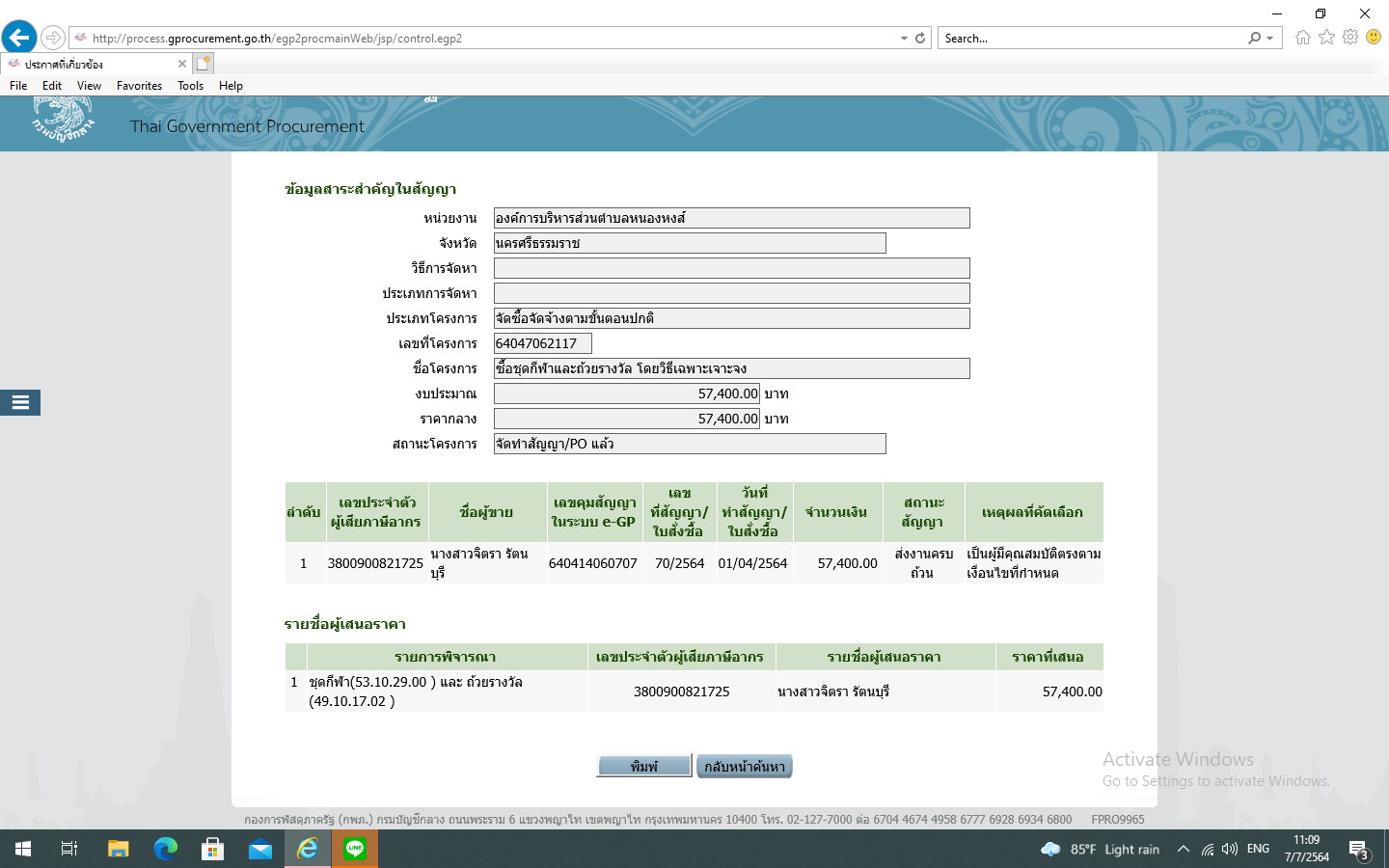 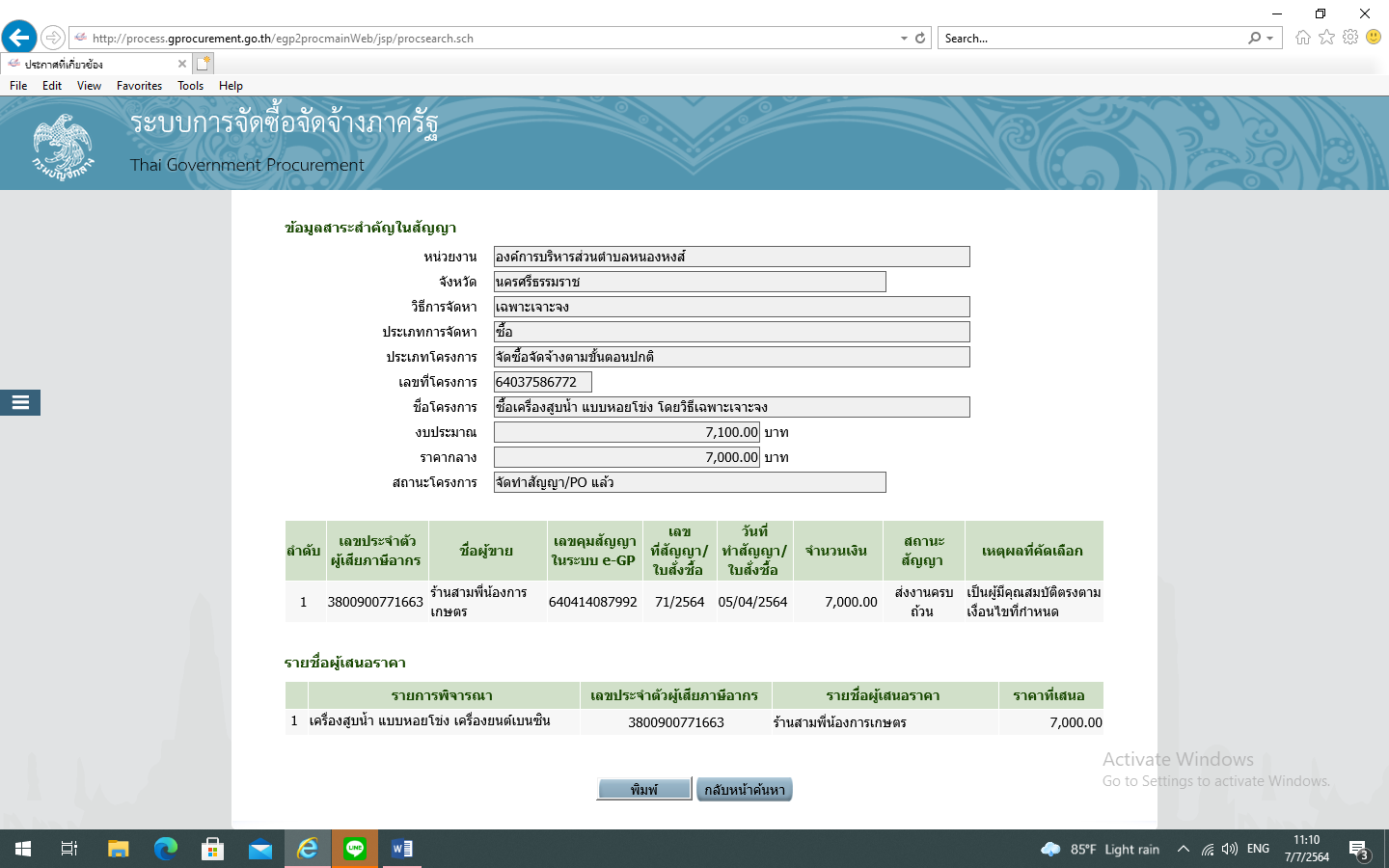 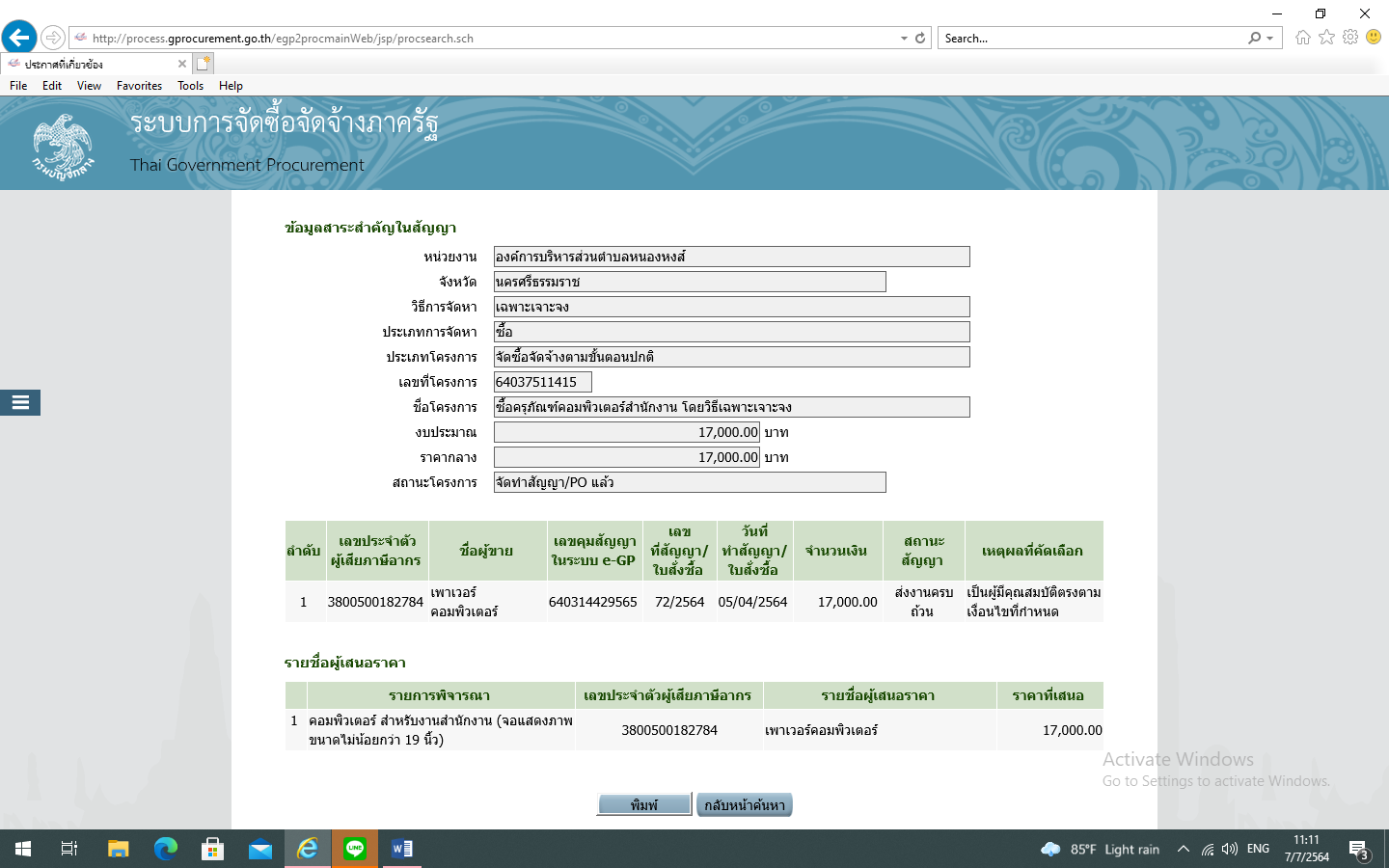 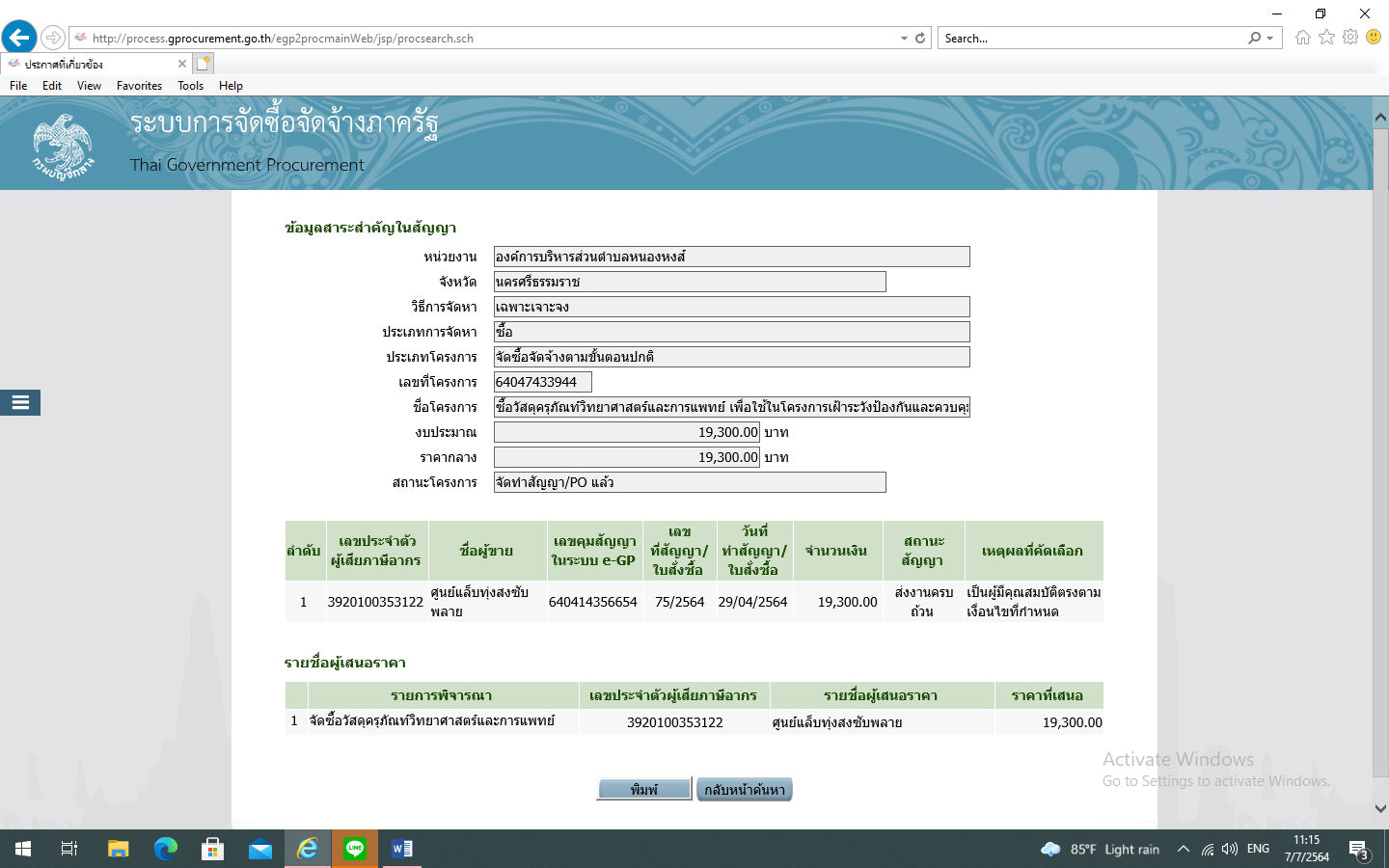 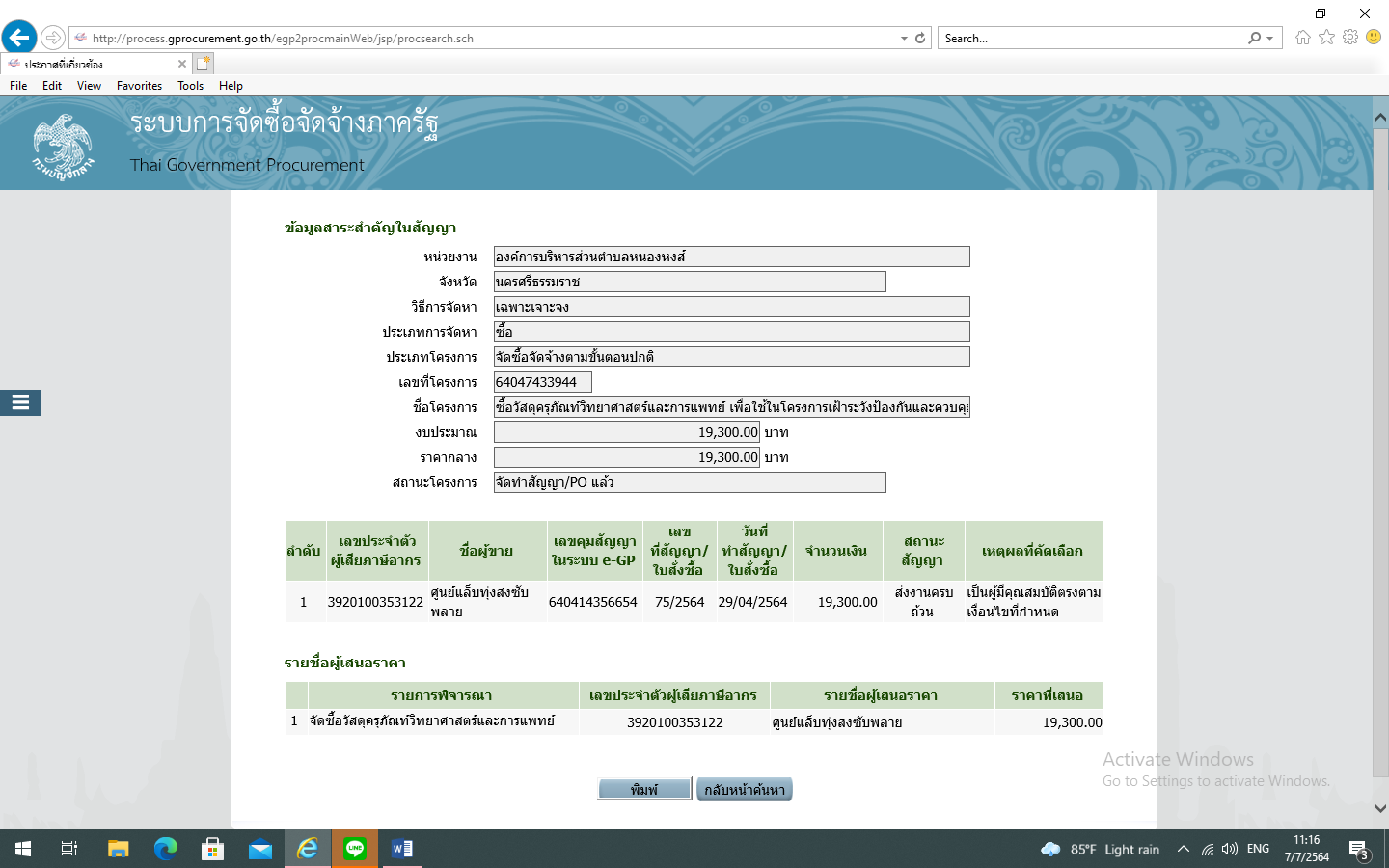 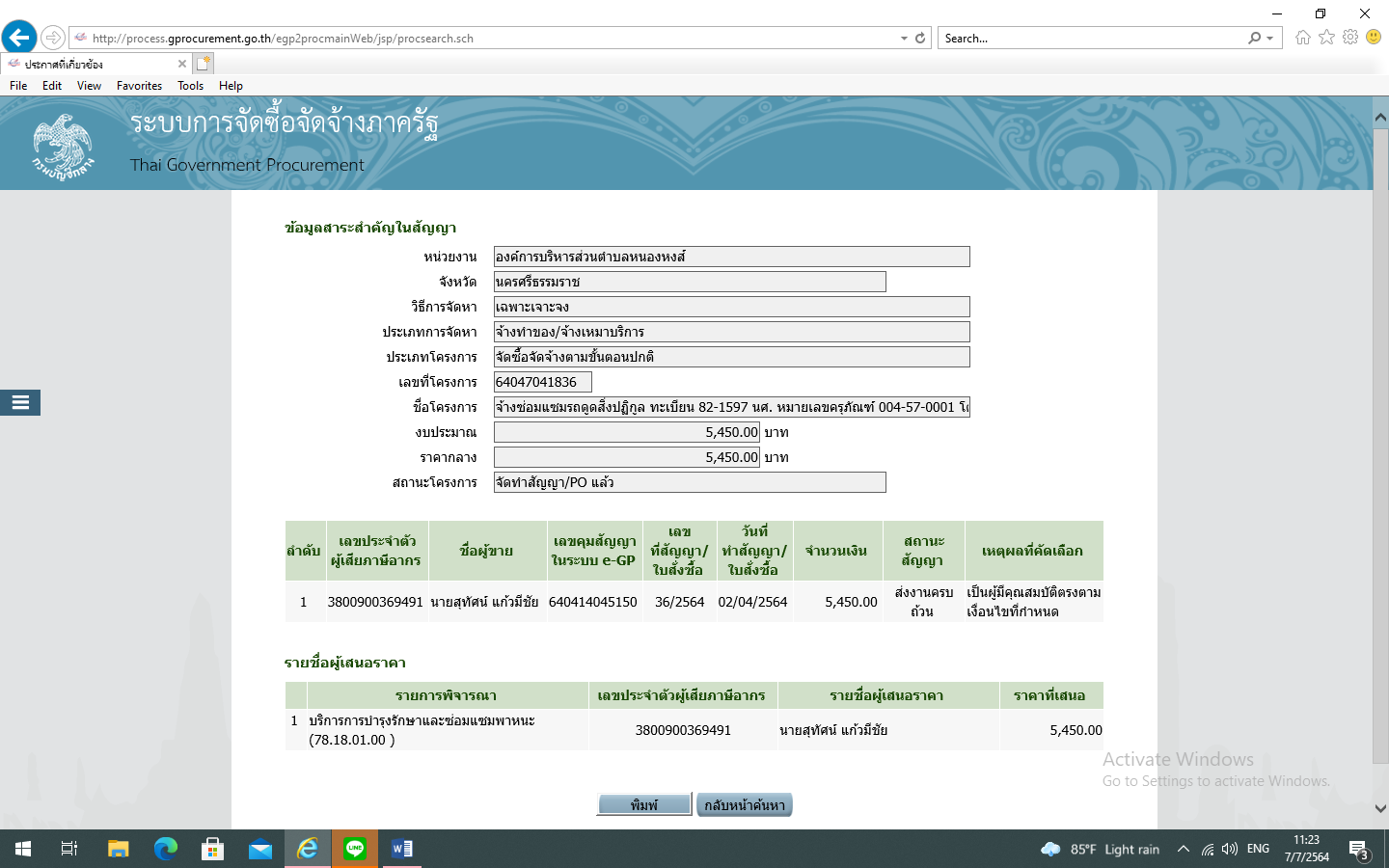 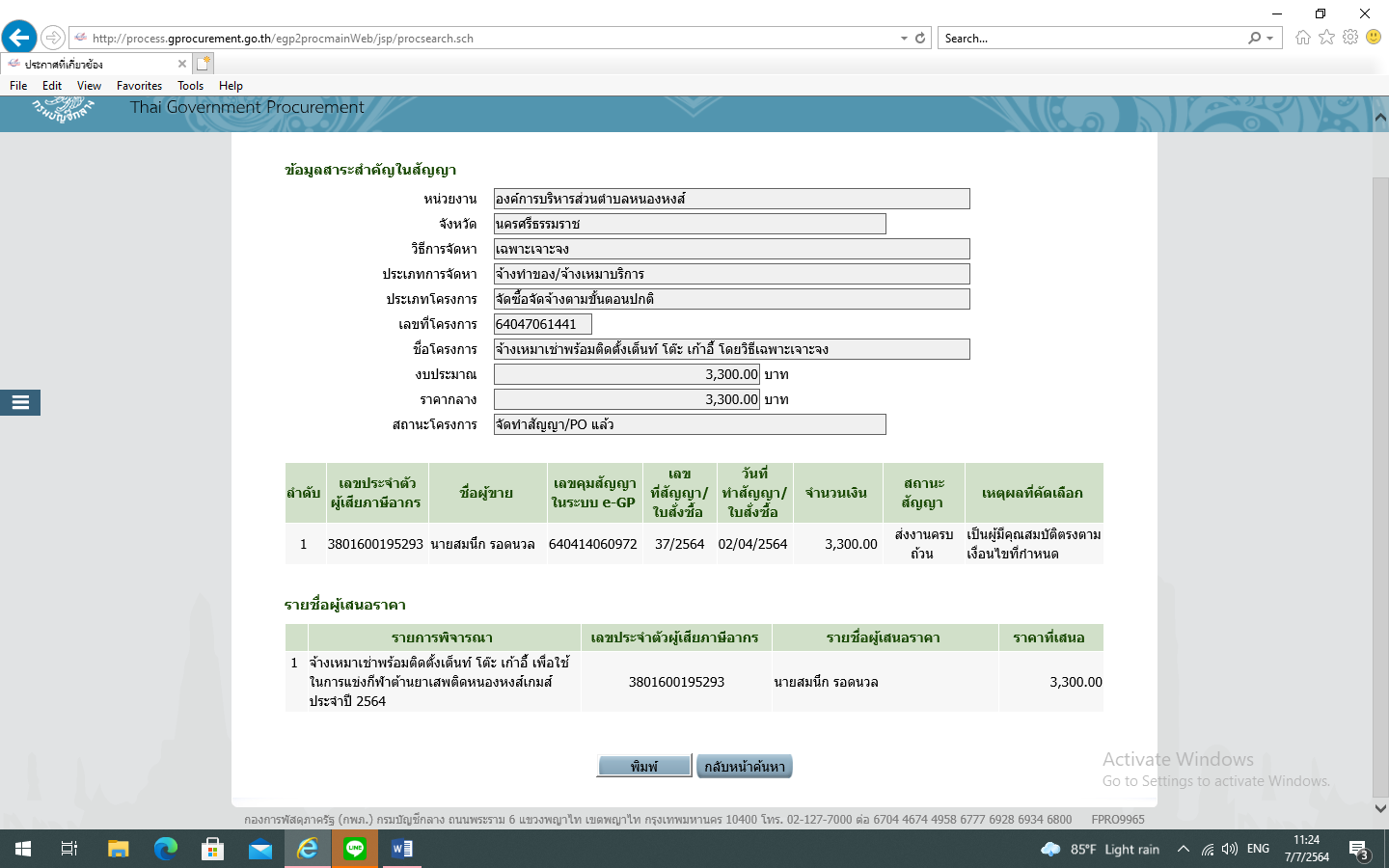 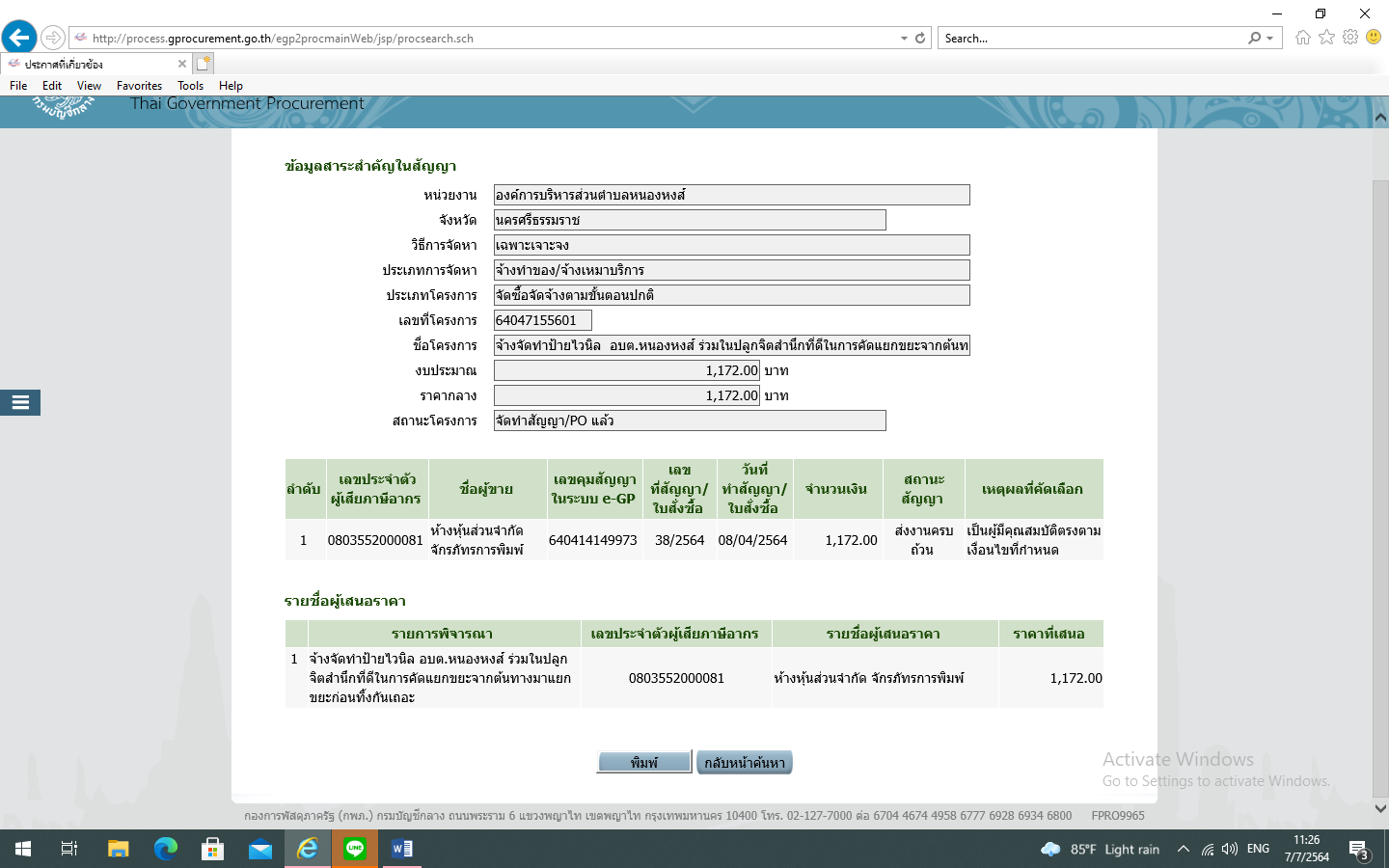 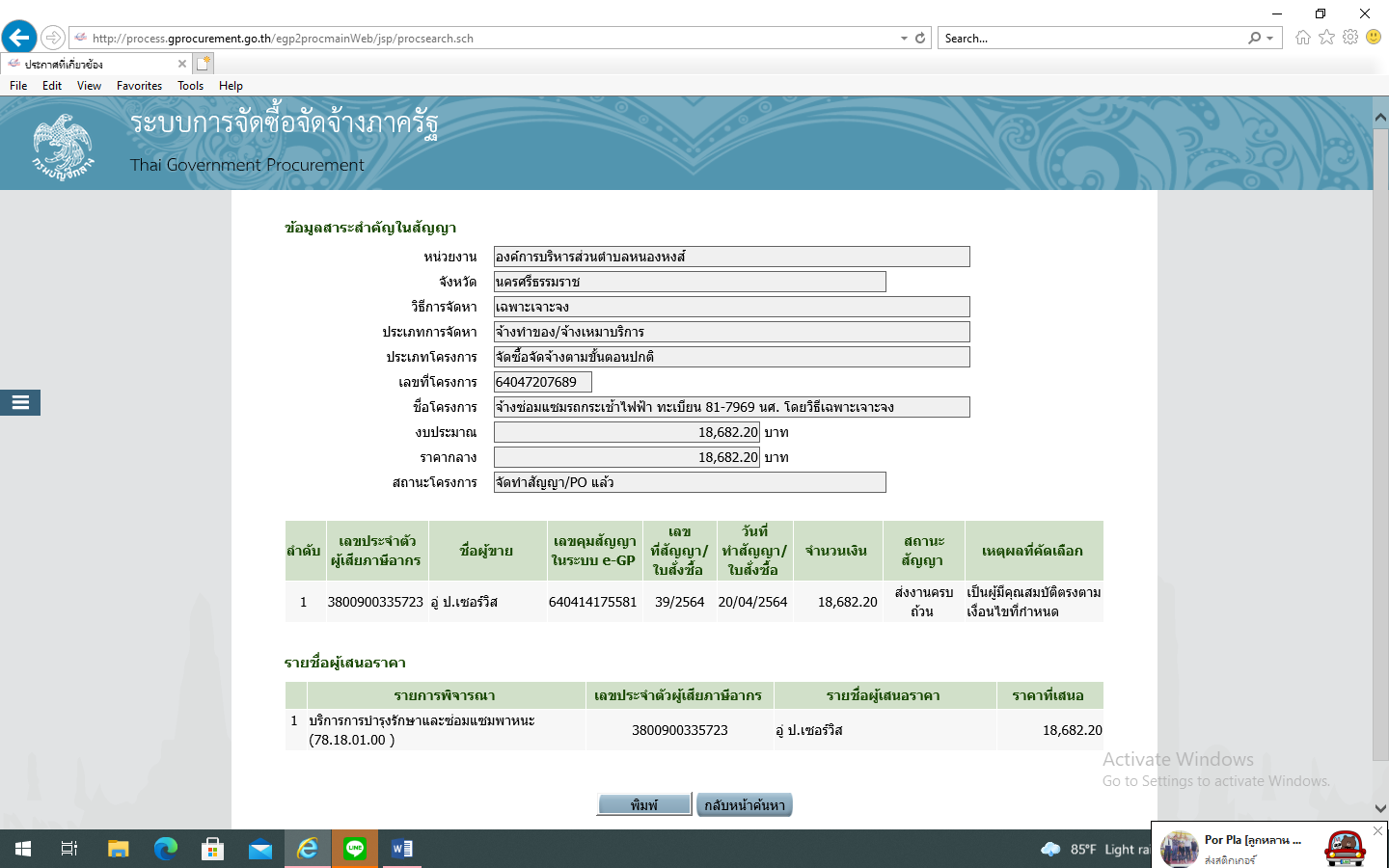 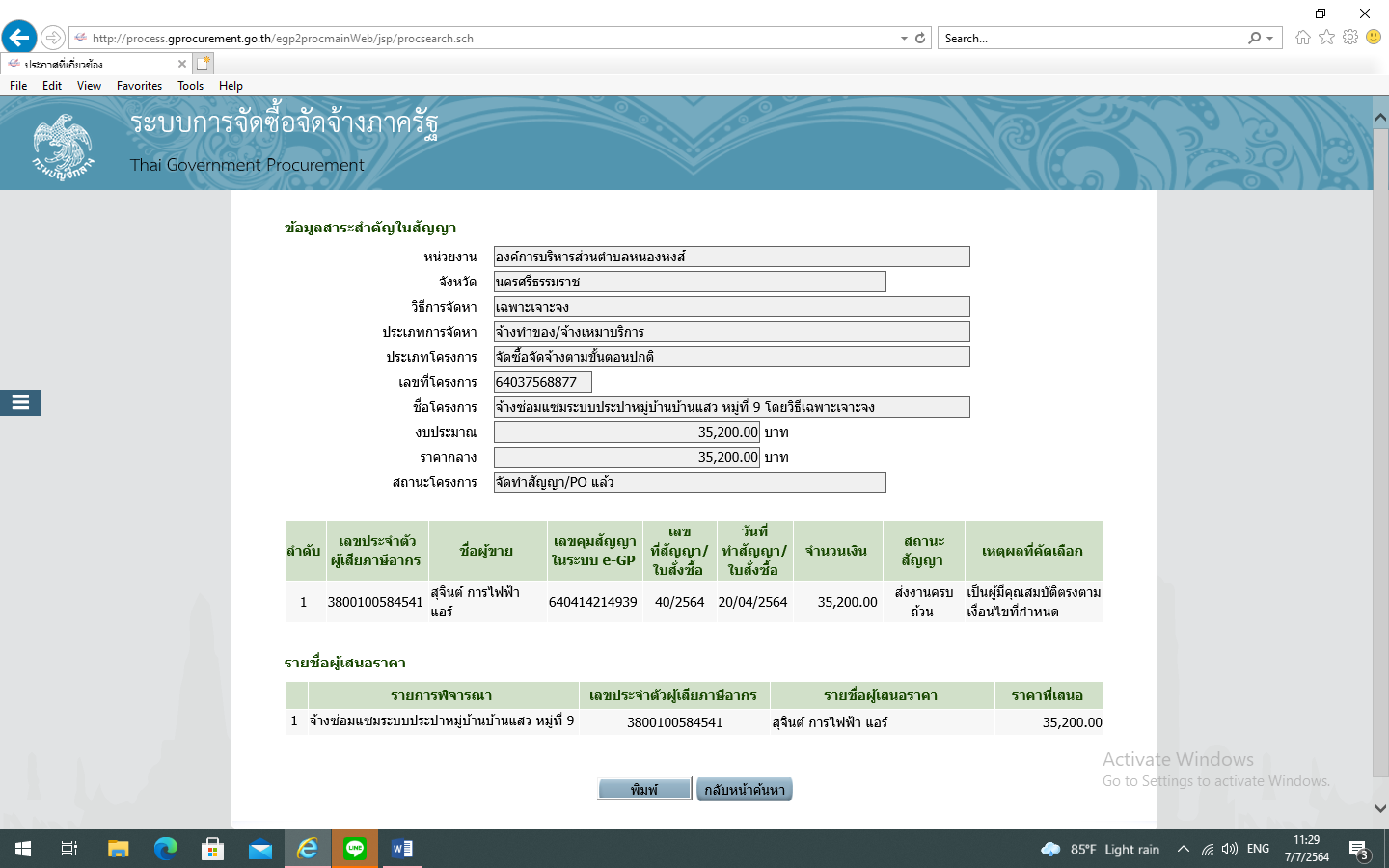 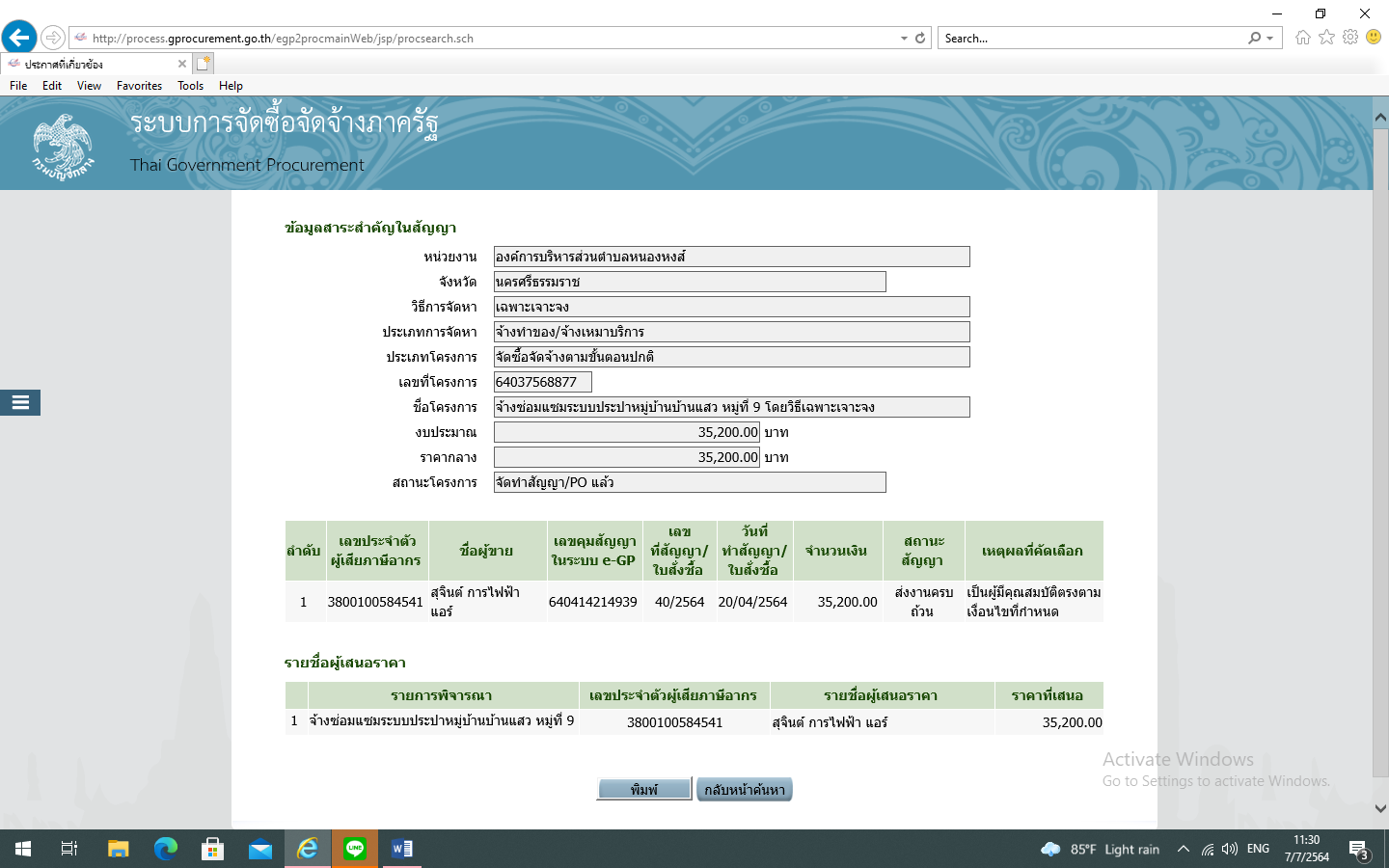 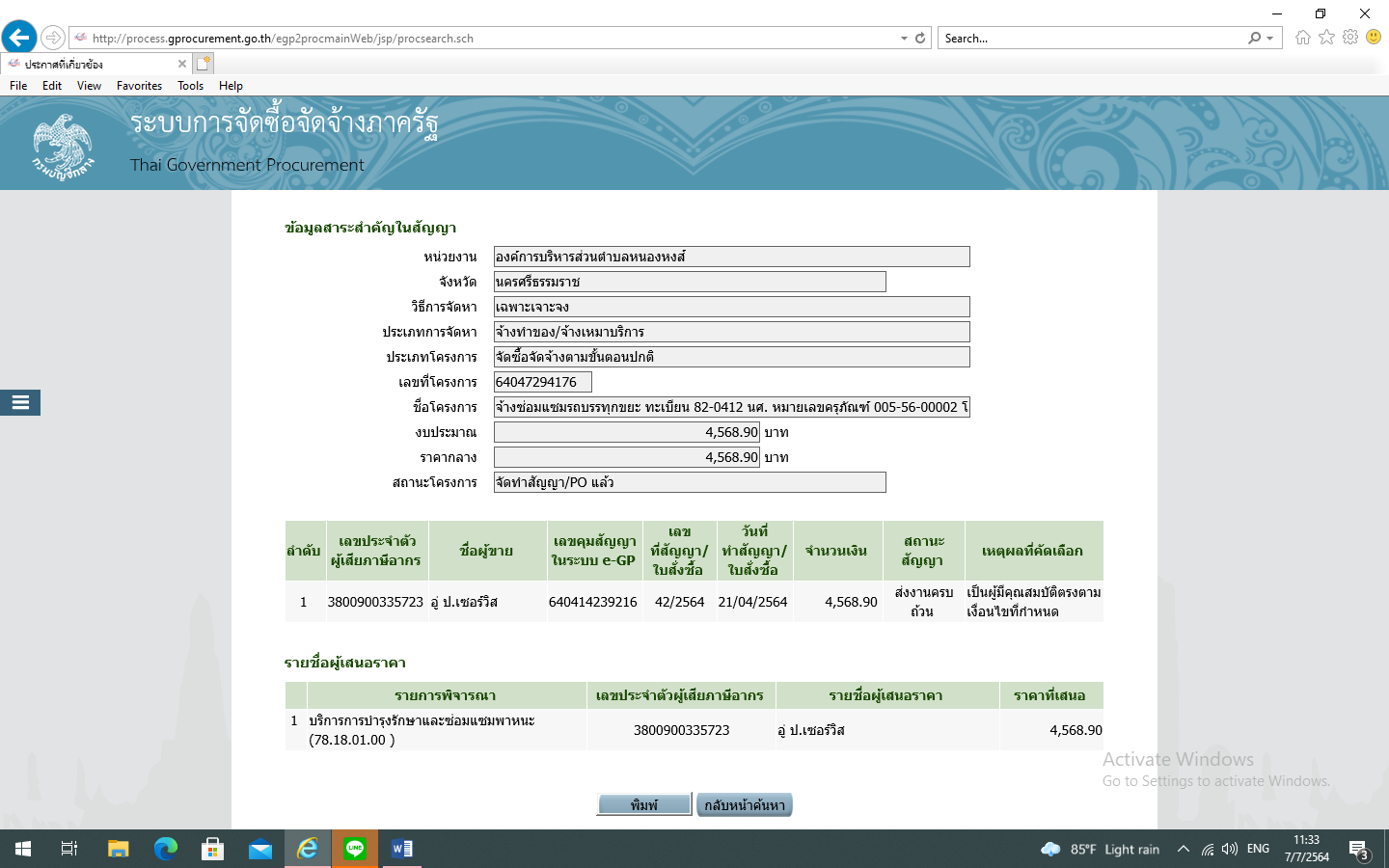 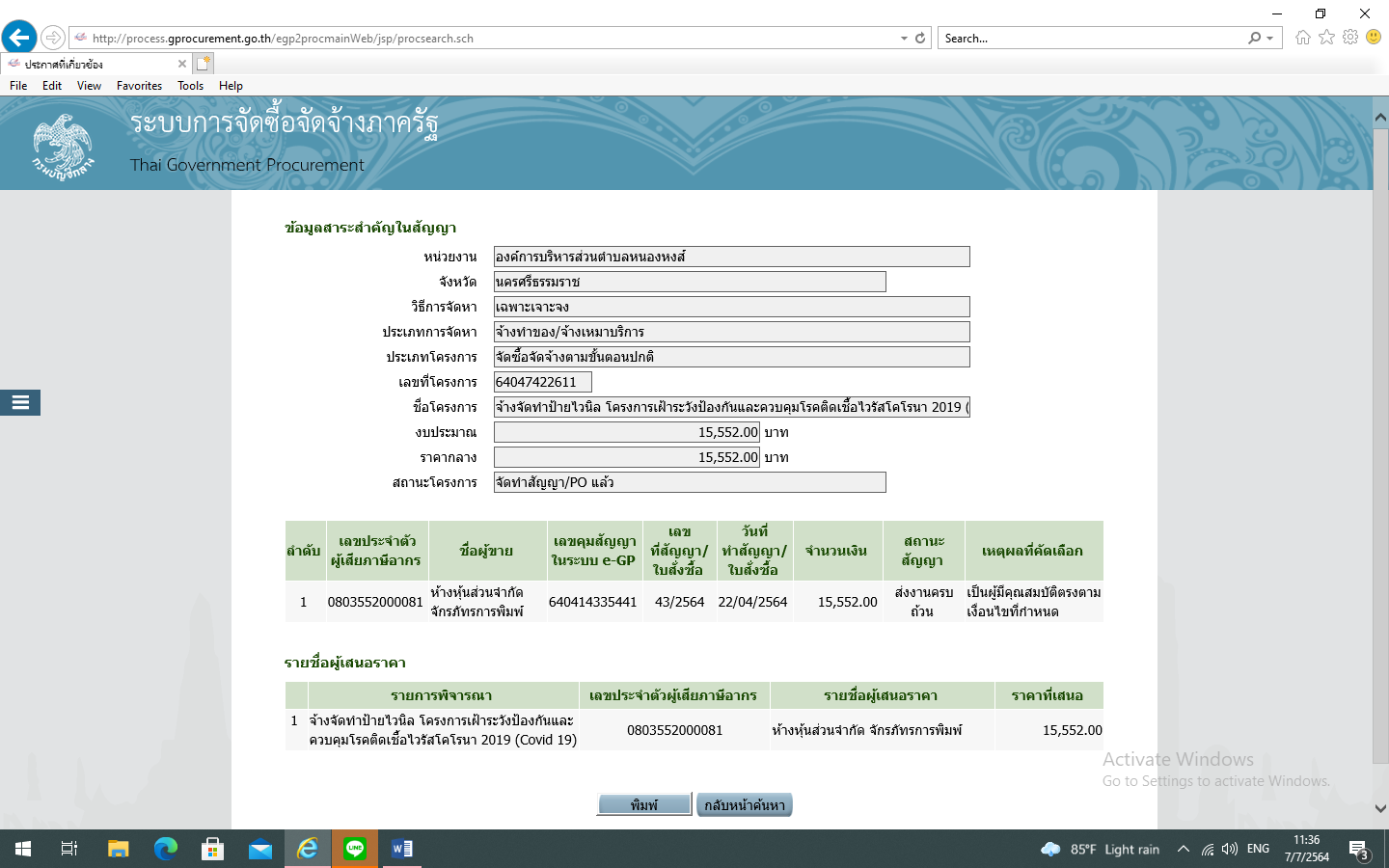 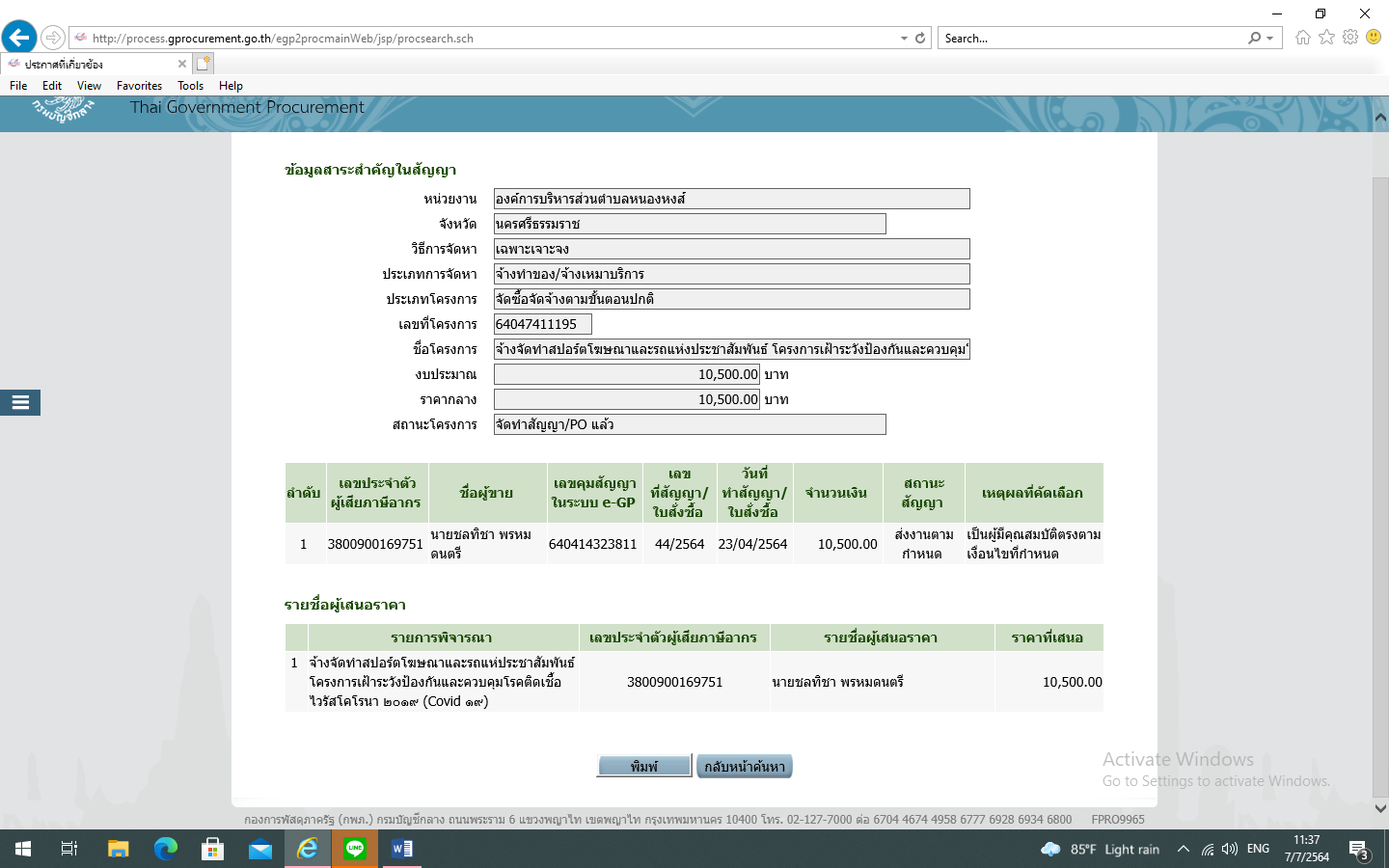 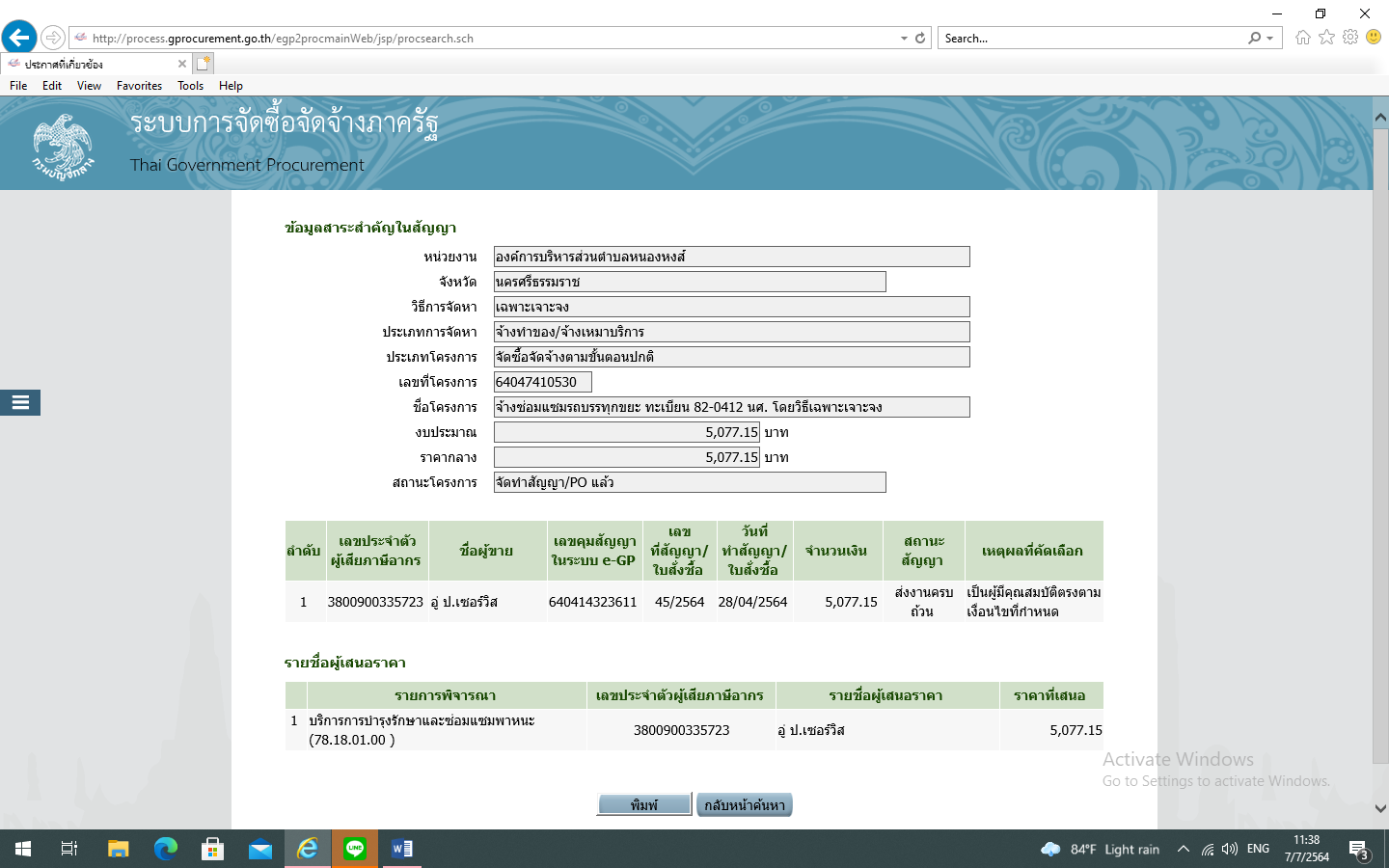 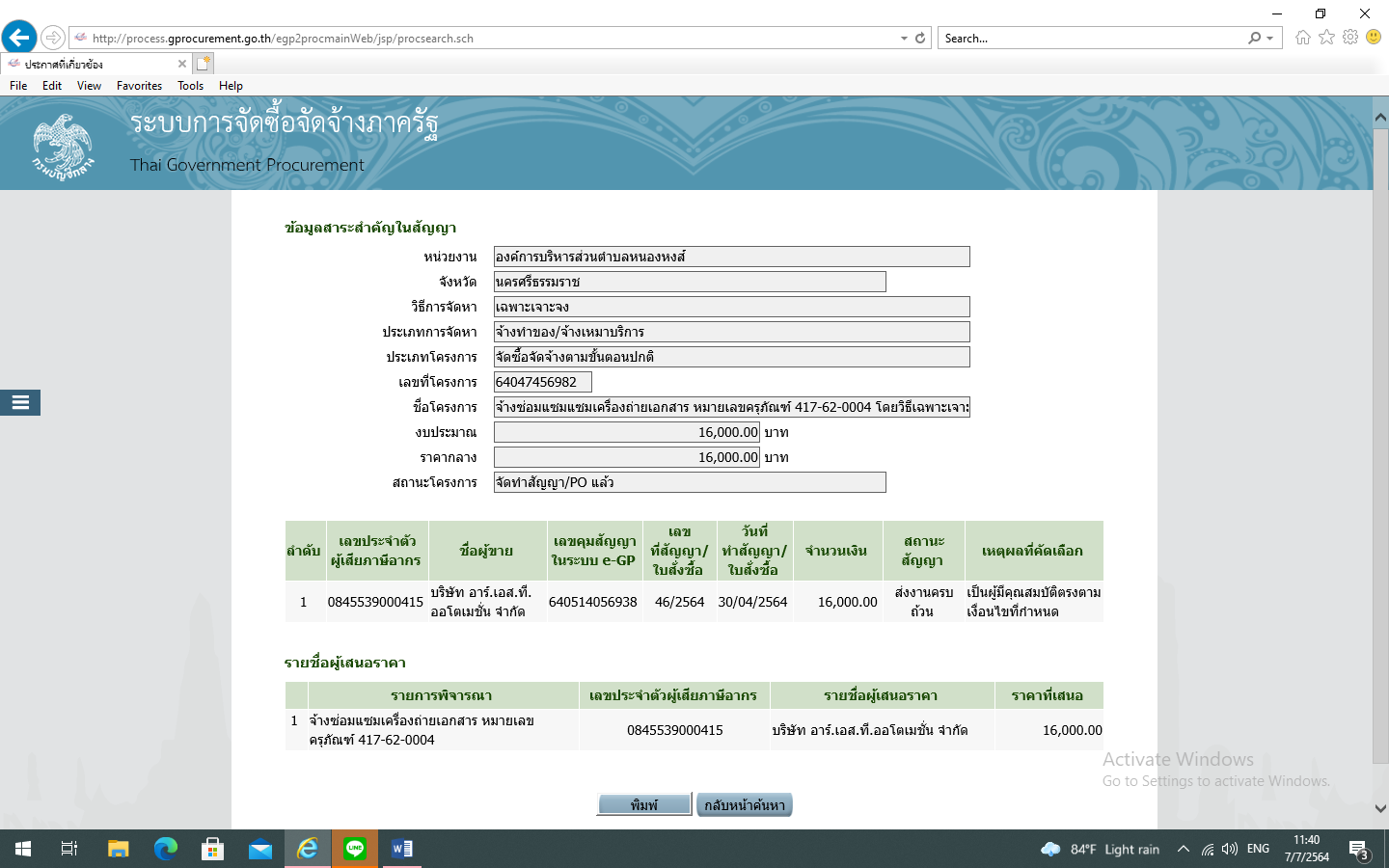 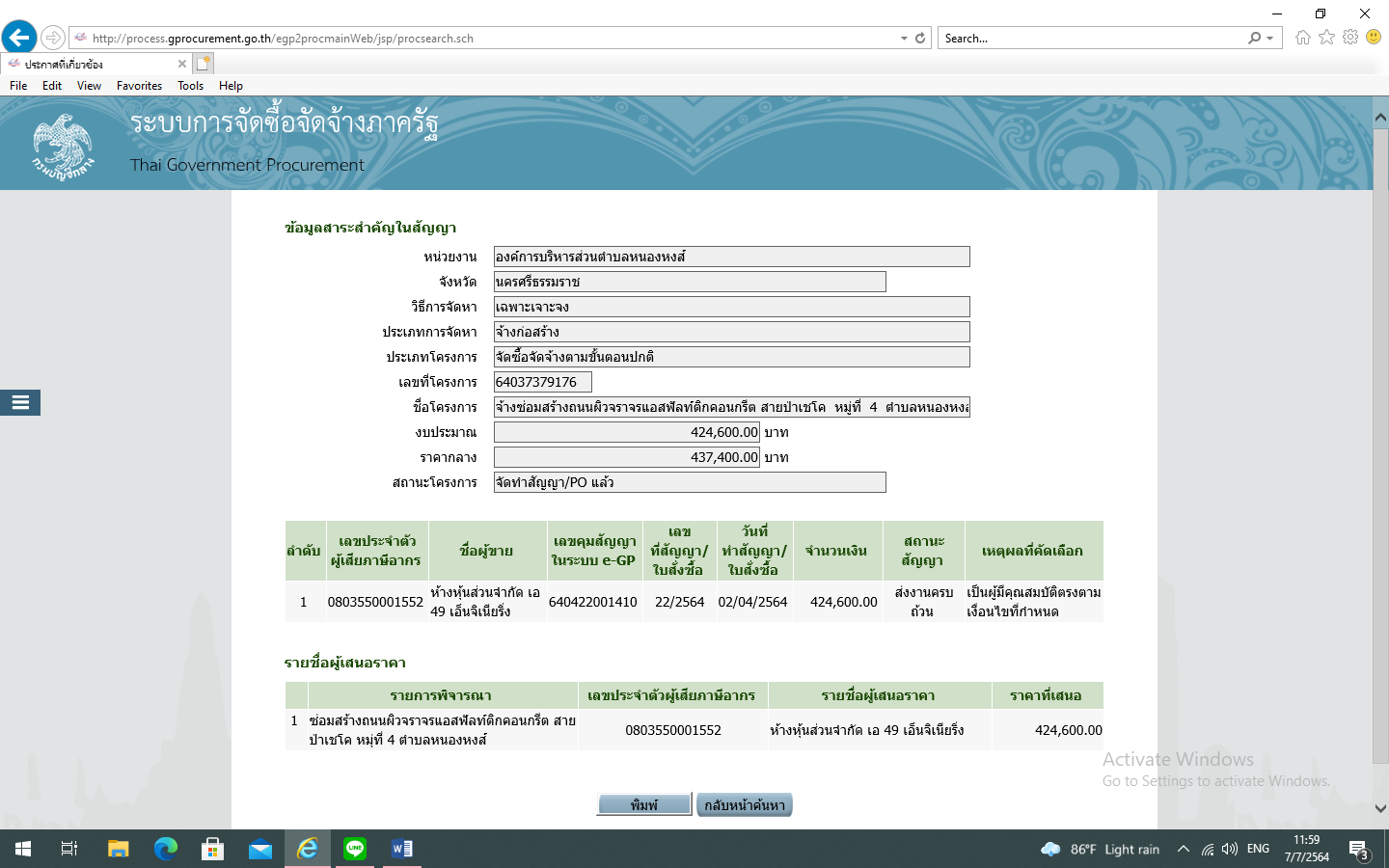 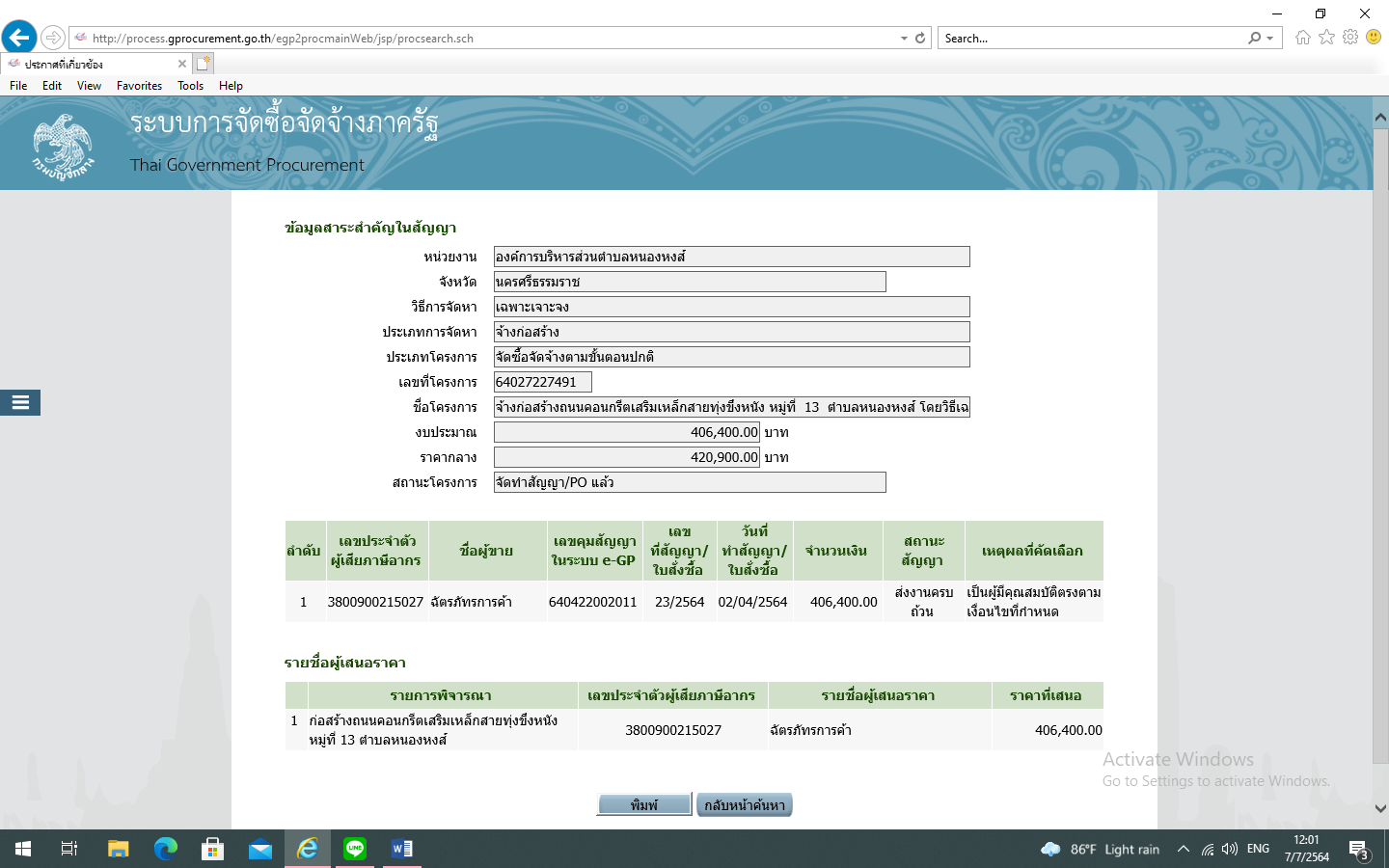 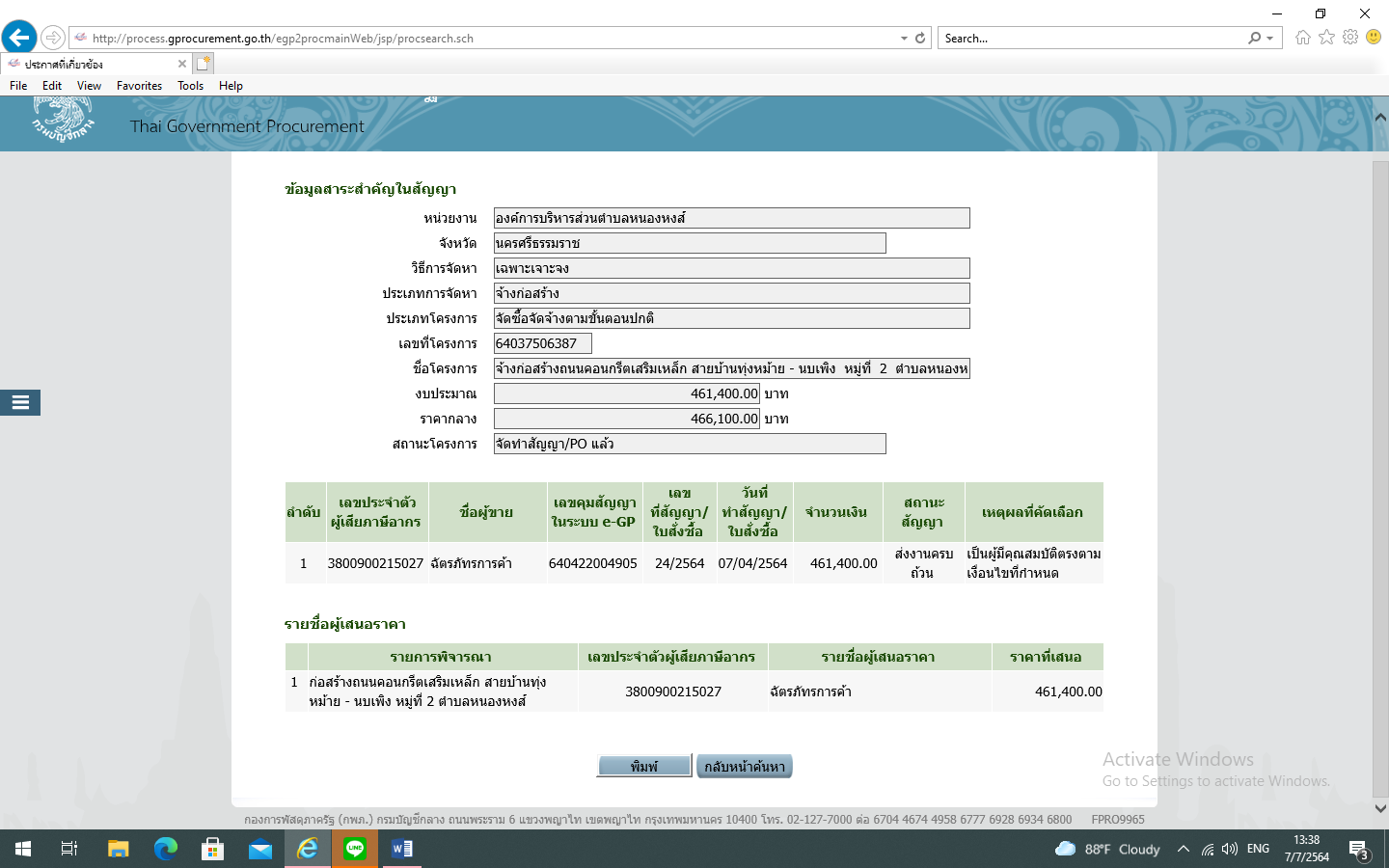 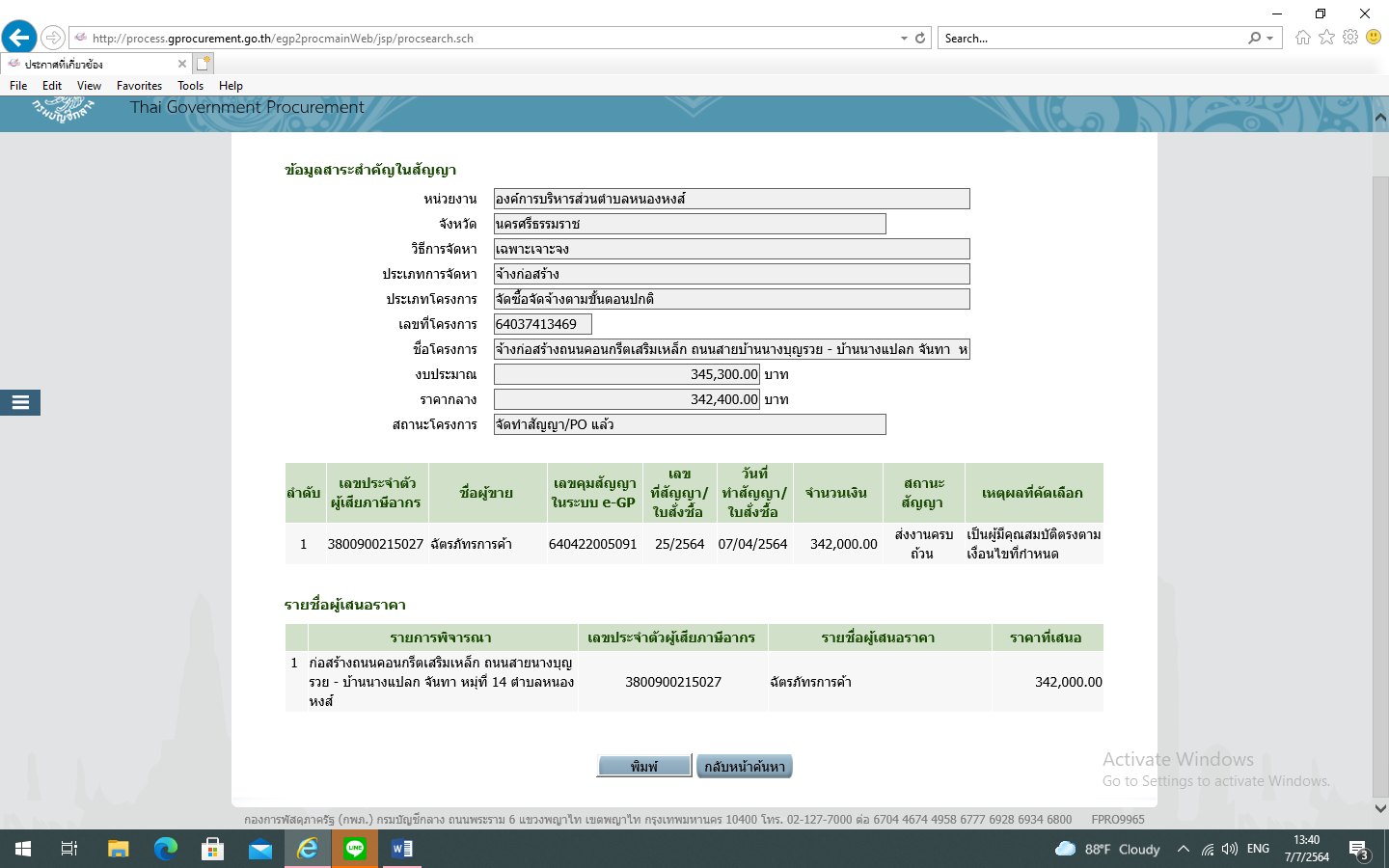 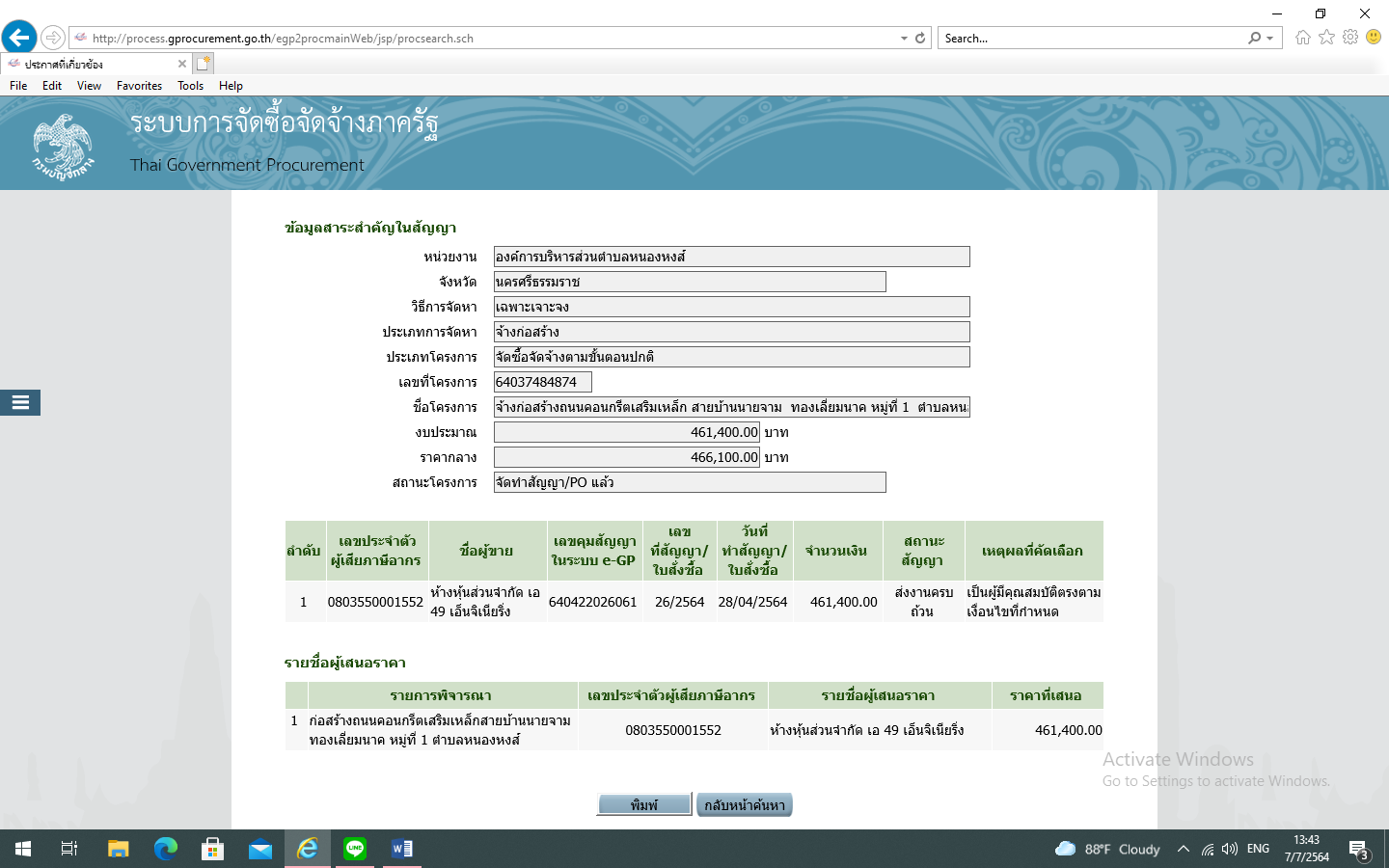 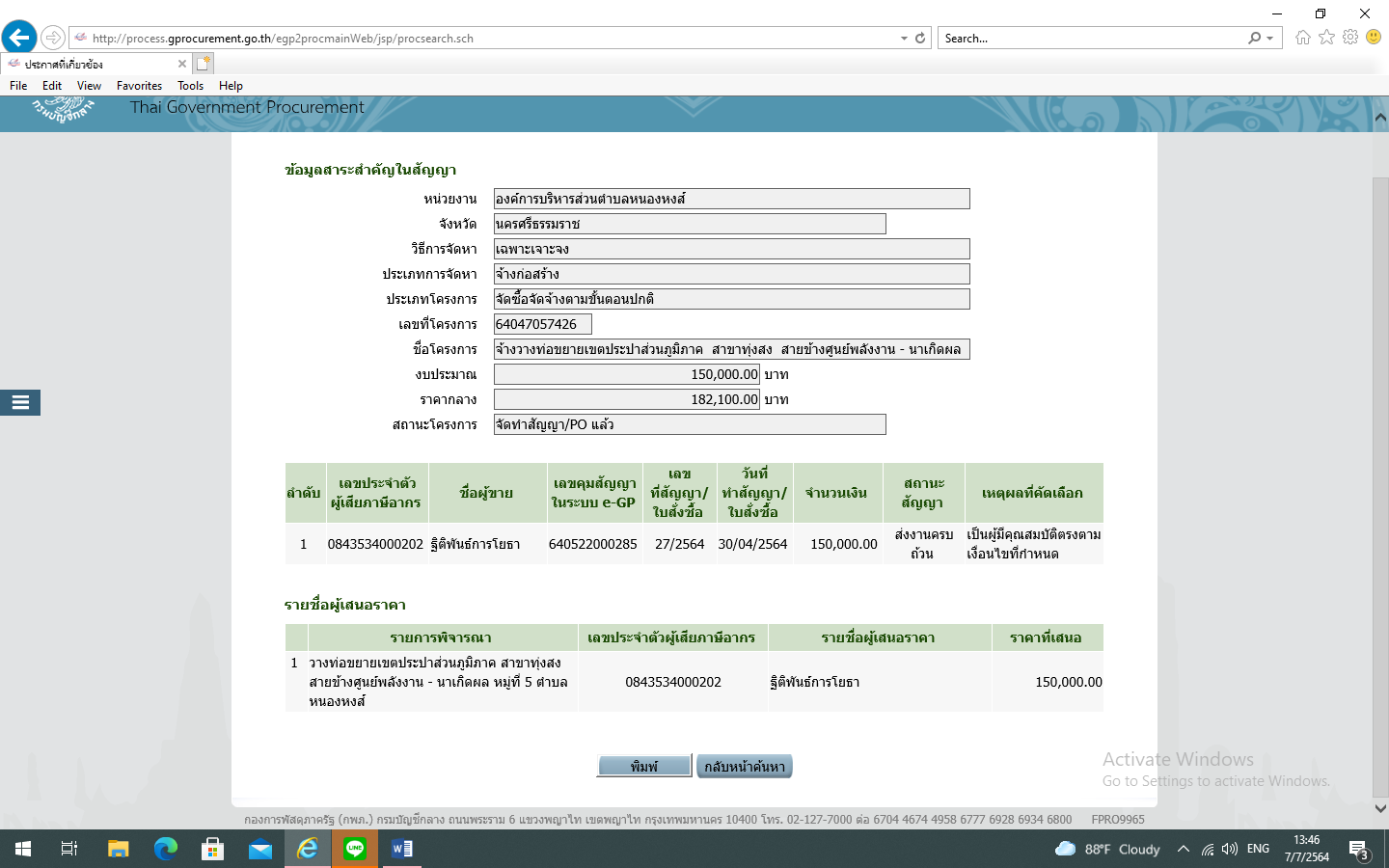 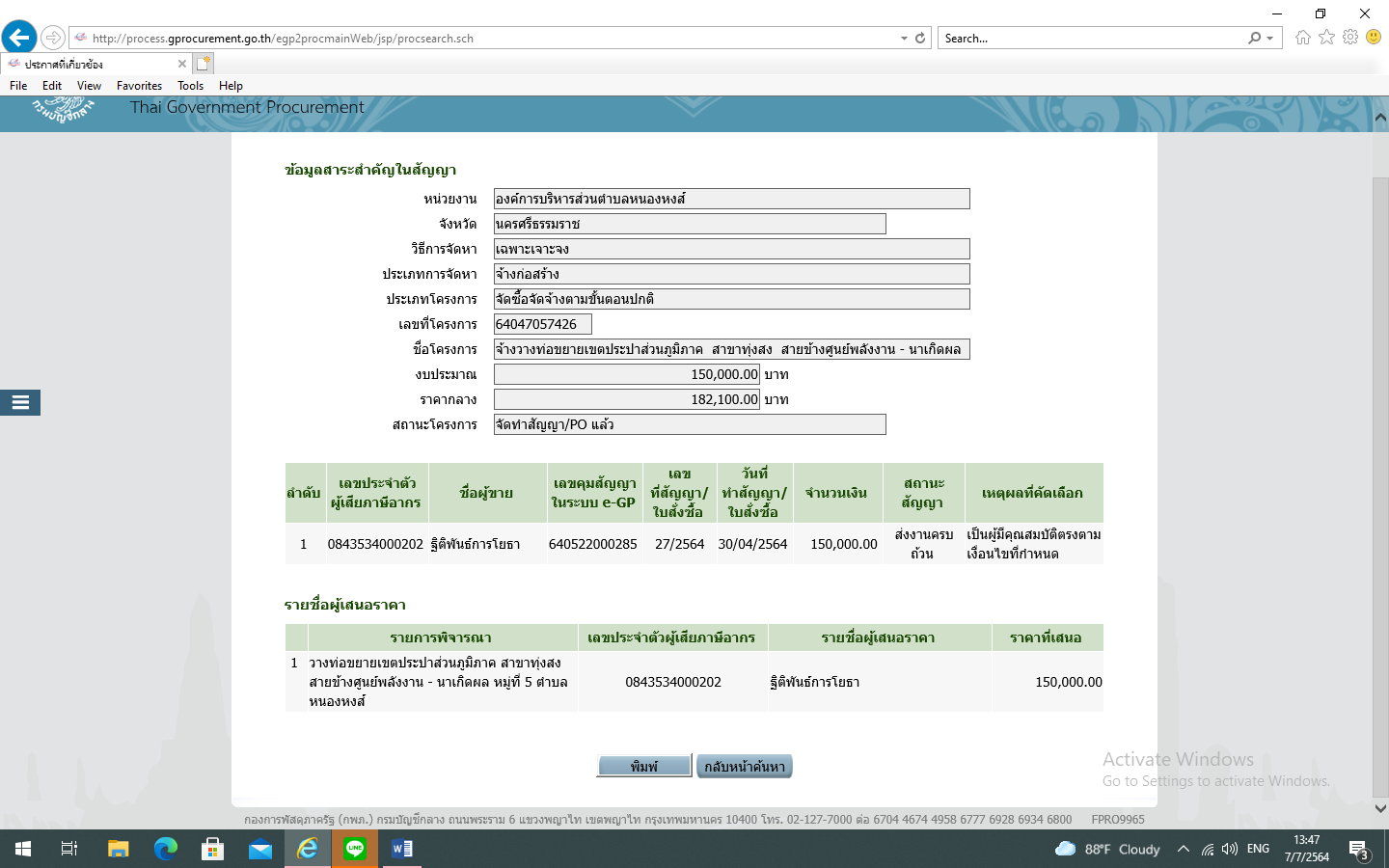 สรุปผลการจัดซื้อจัดจ้างจากระบบการจัดซื้อจัดจ้างภาครัฐด้วยอิเล็กทรอนิกส์ (e-GP)ประจำเดือน  พฤษภาคม  พ.ศ. ๒๕๖๔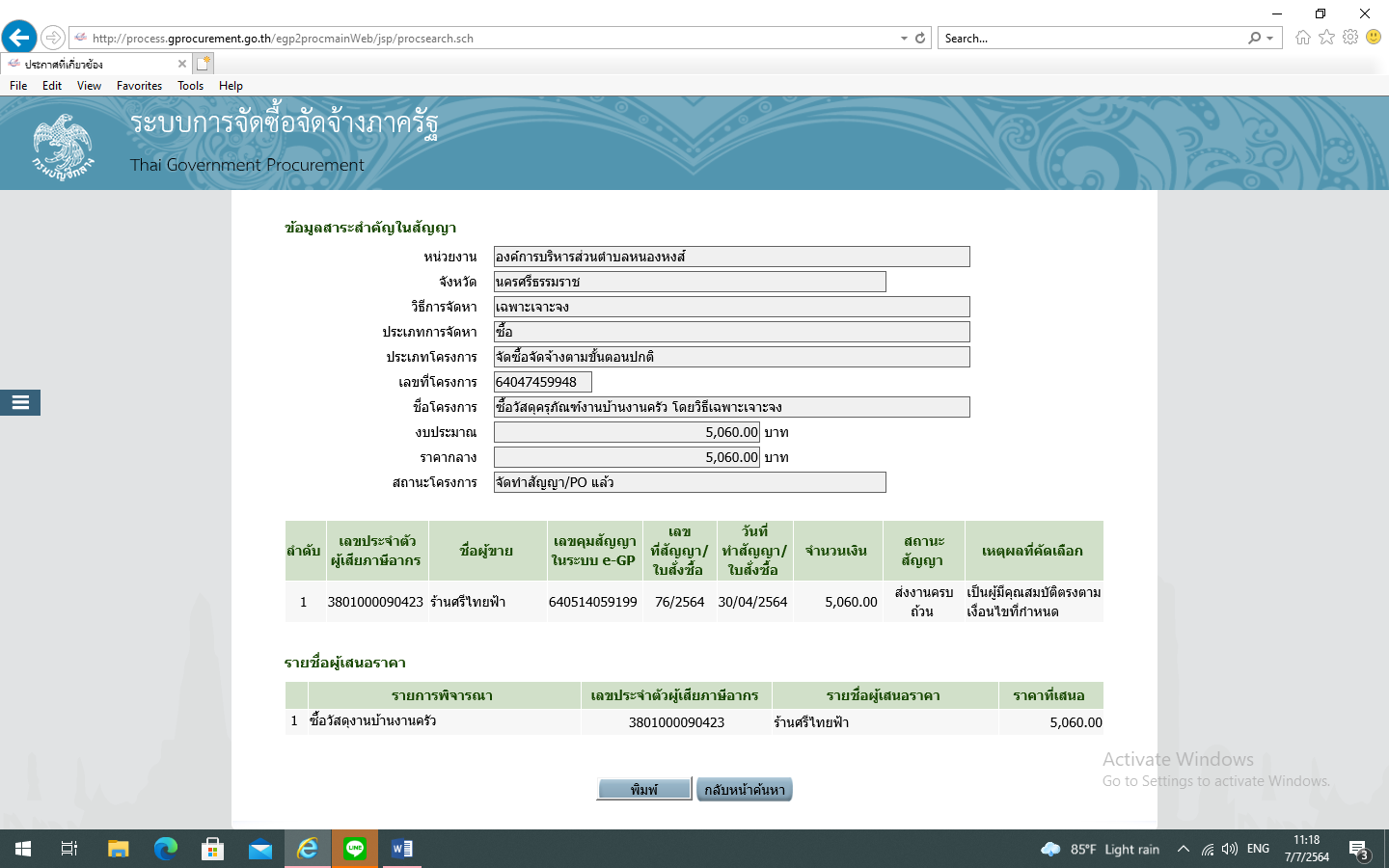 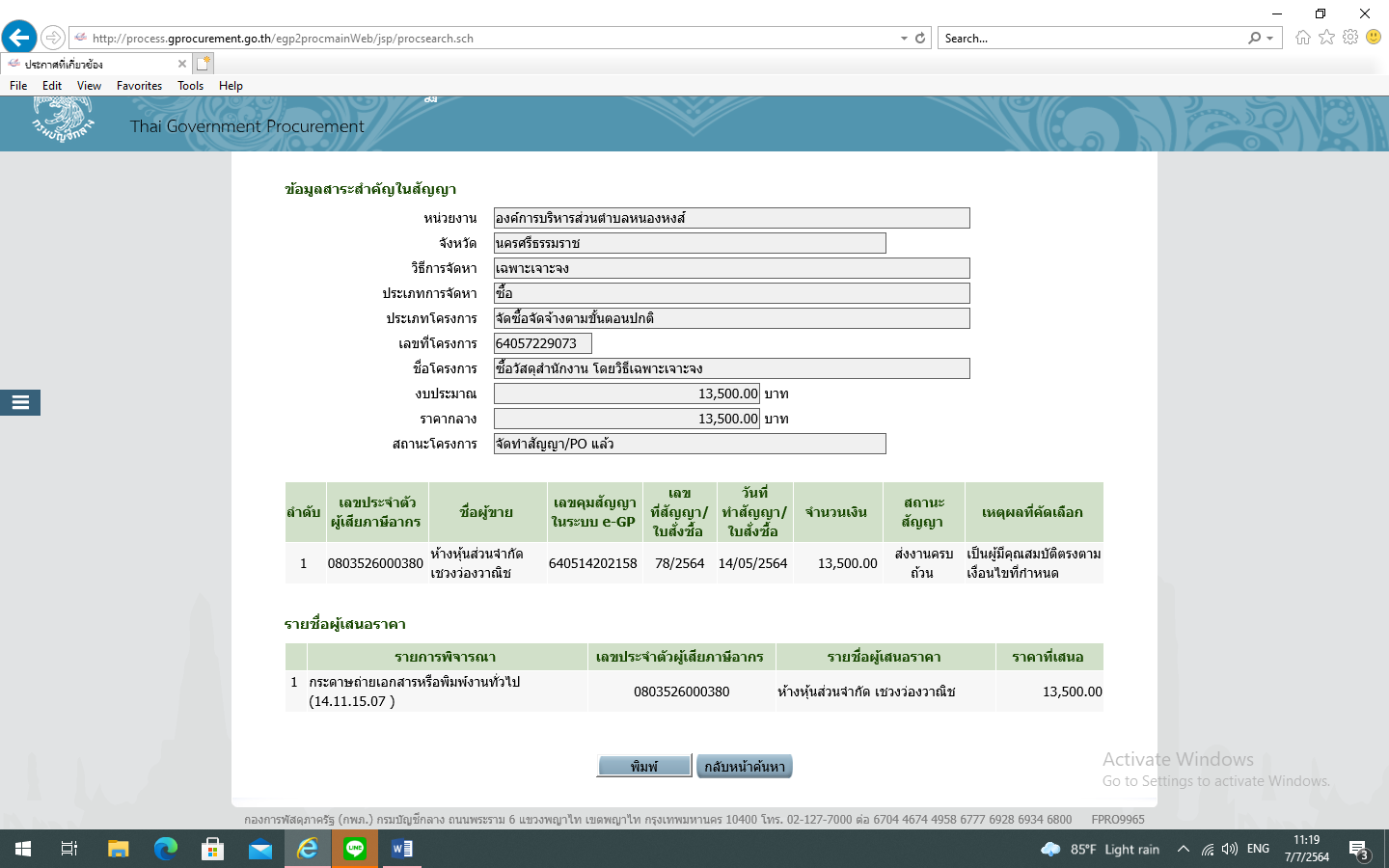 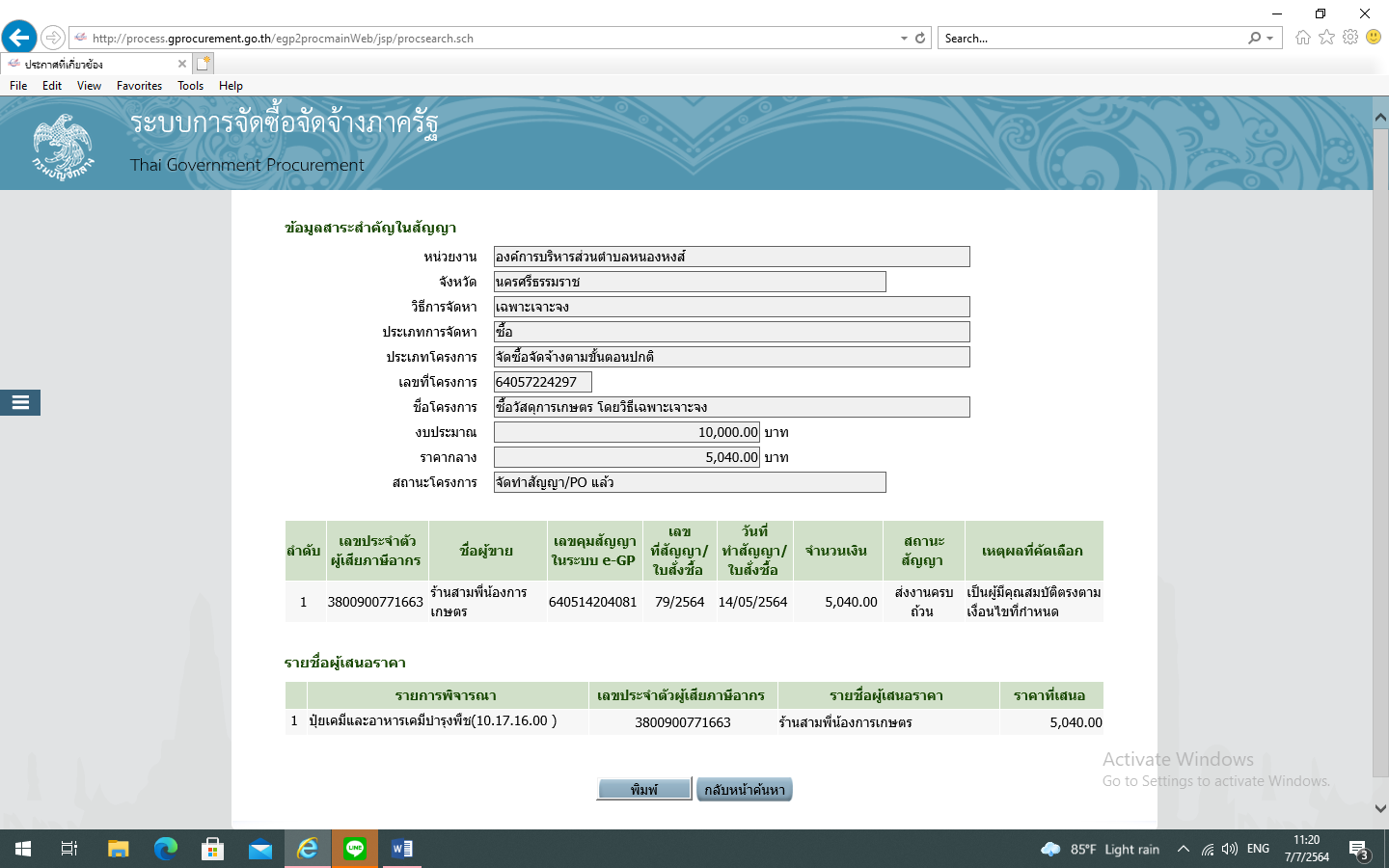 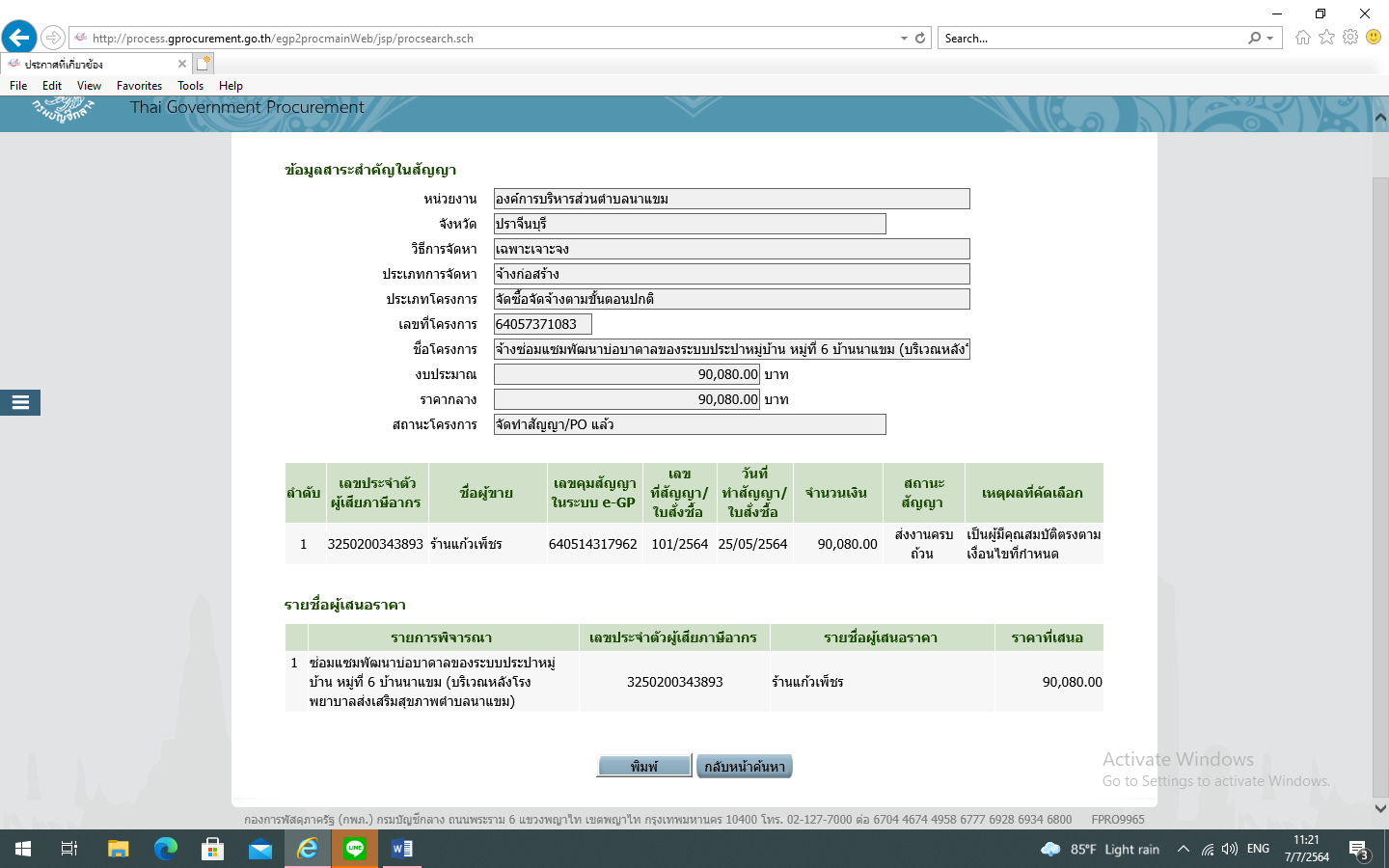 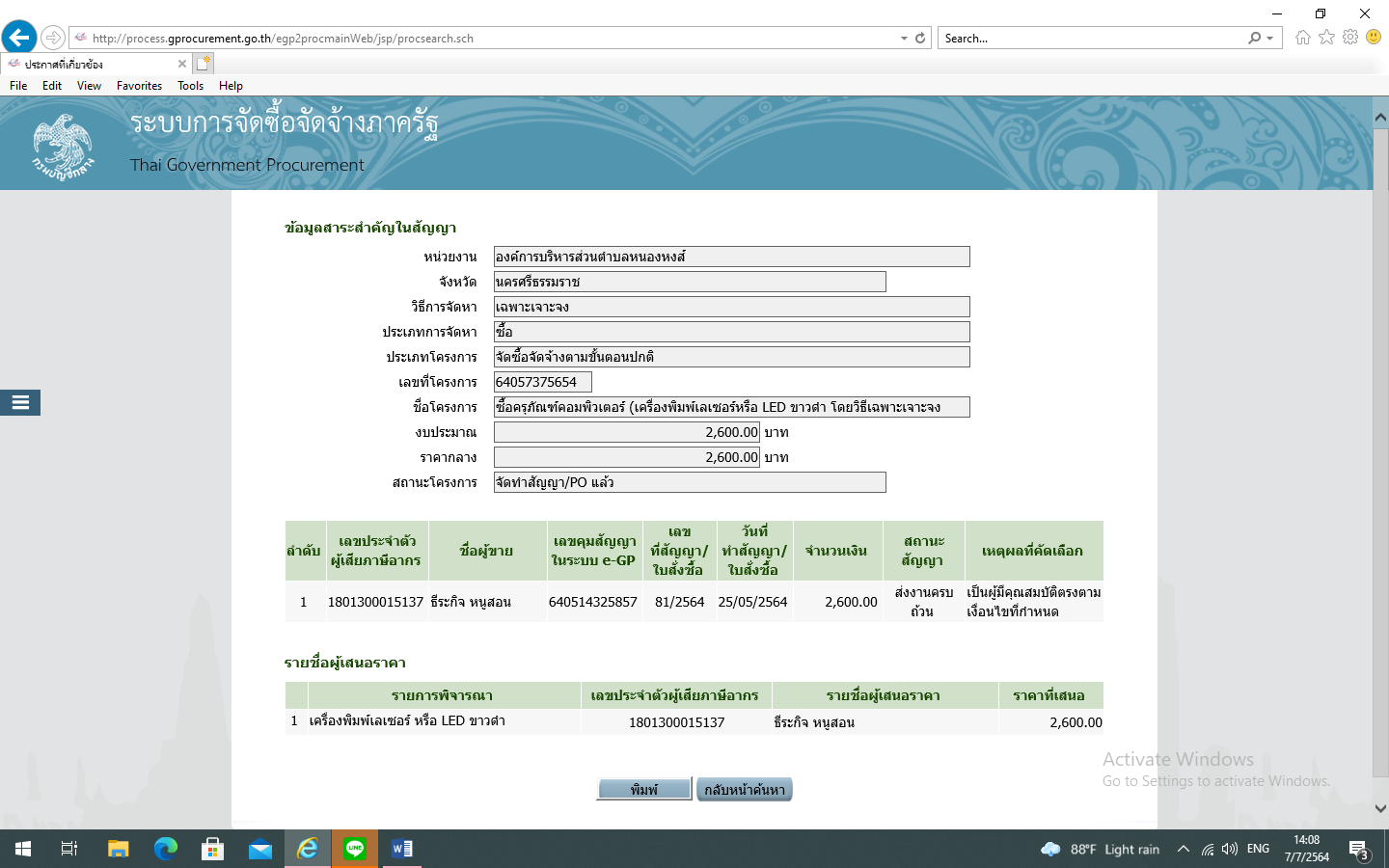 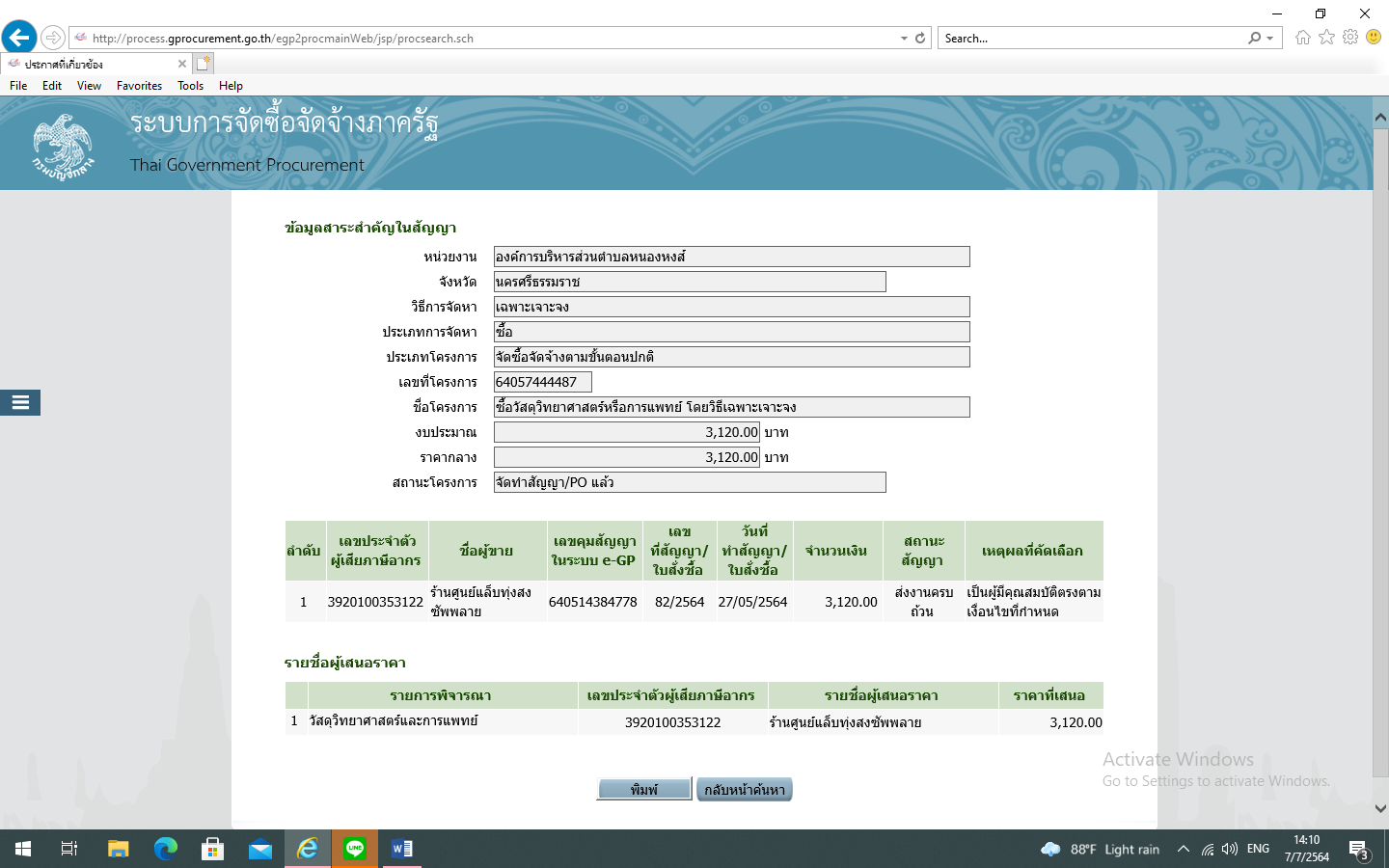 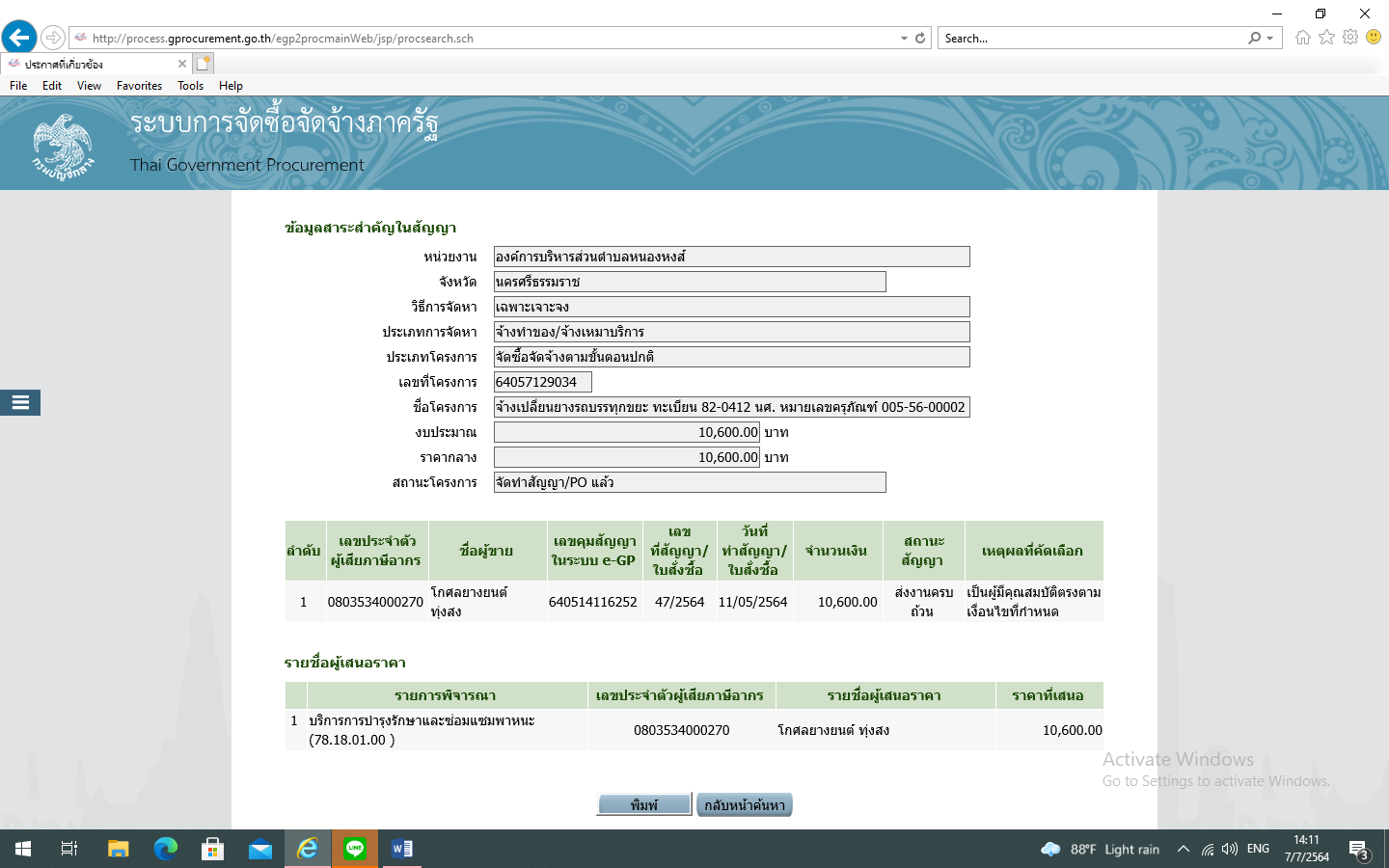 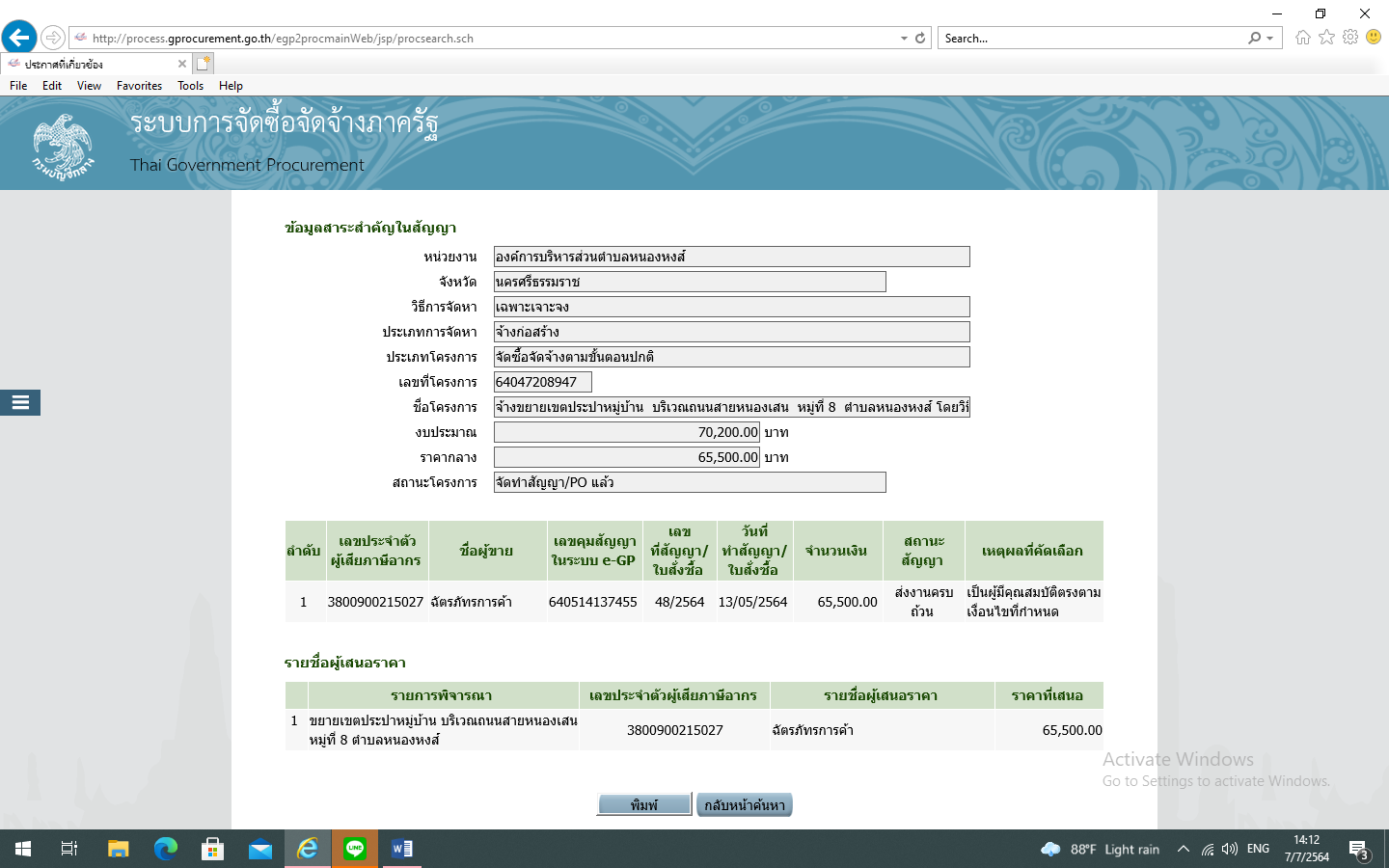 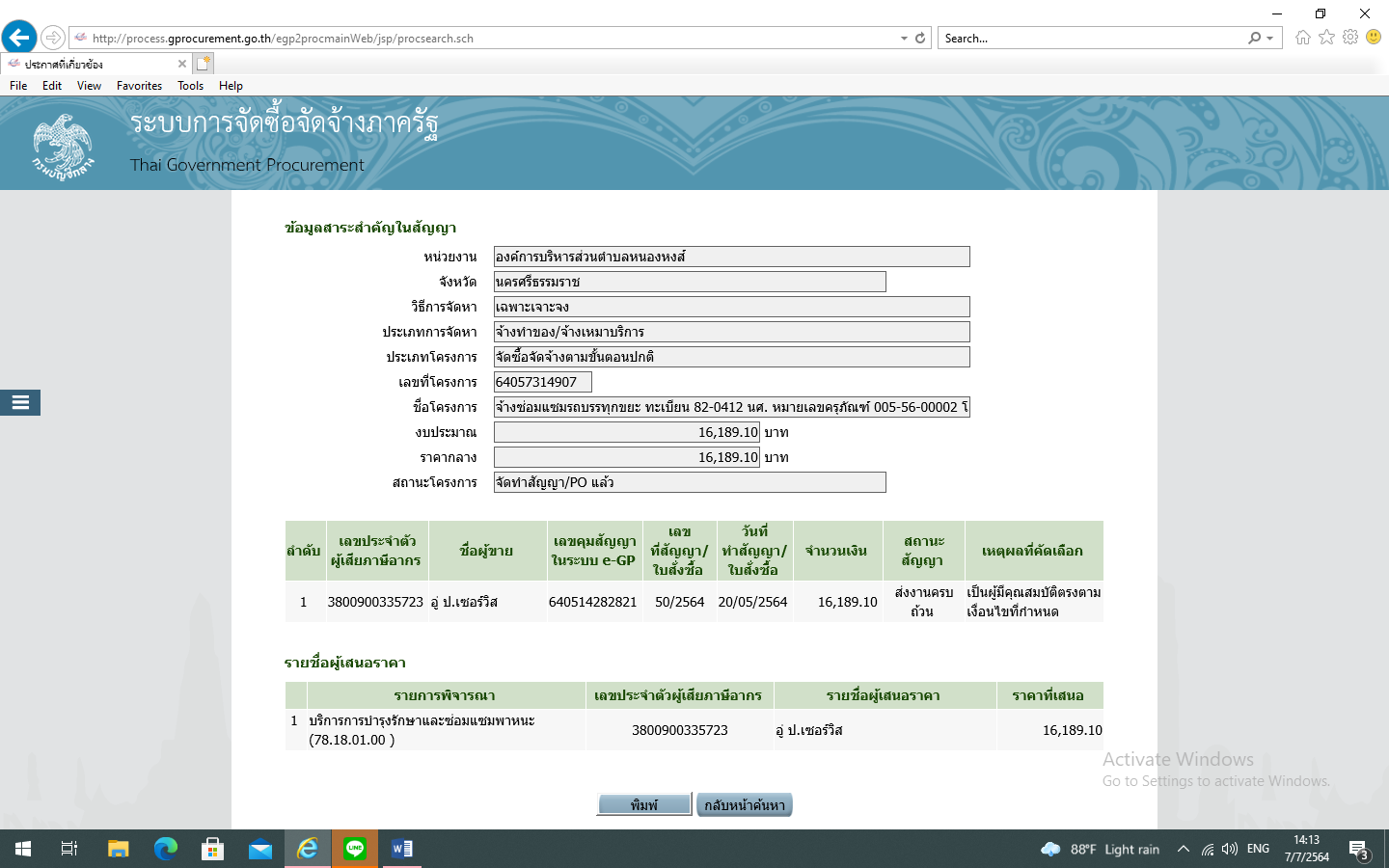 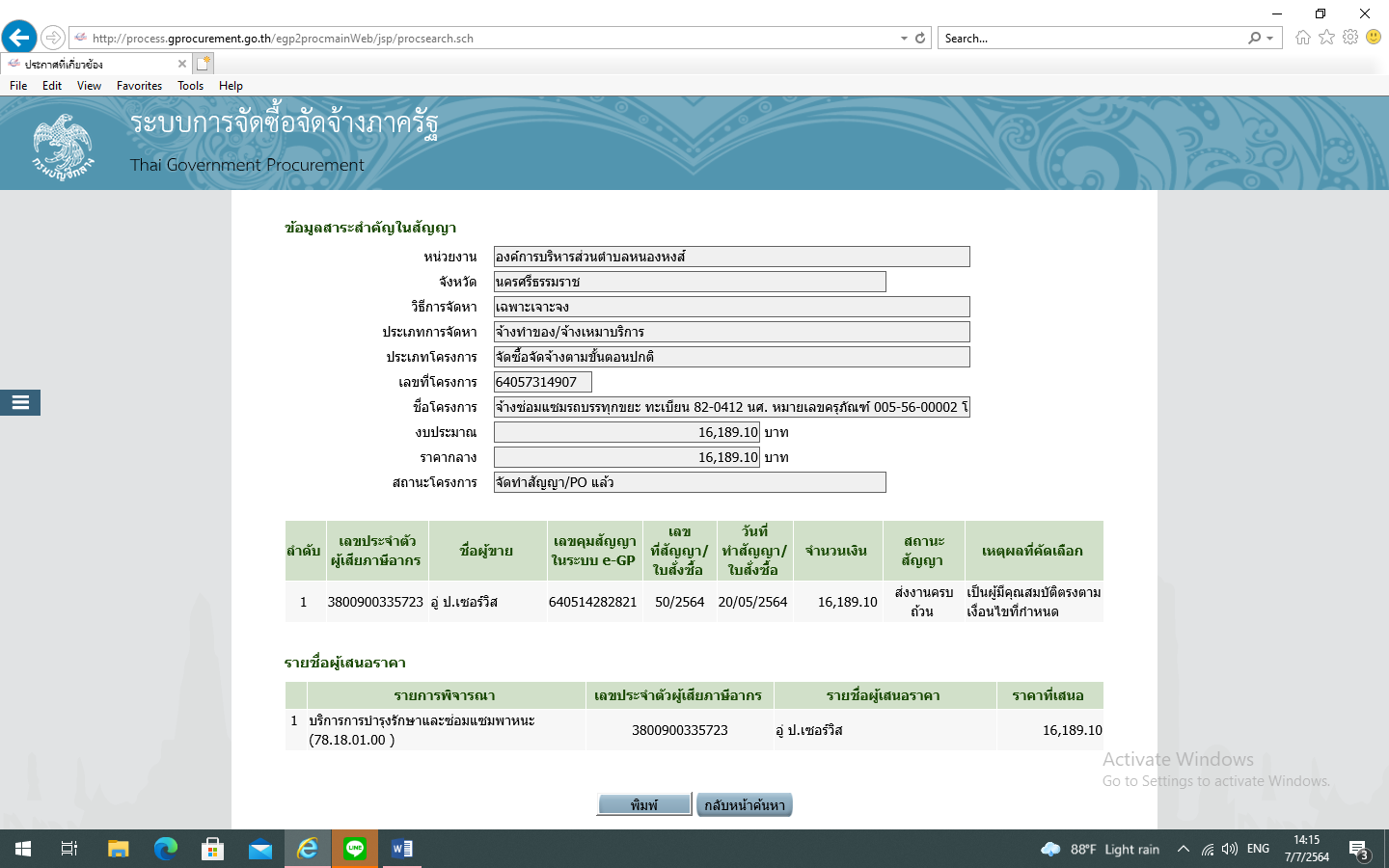 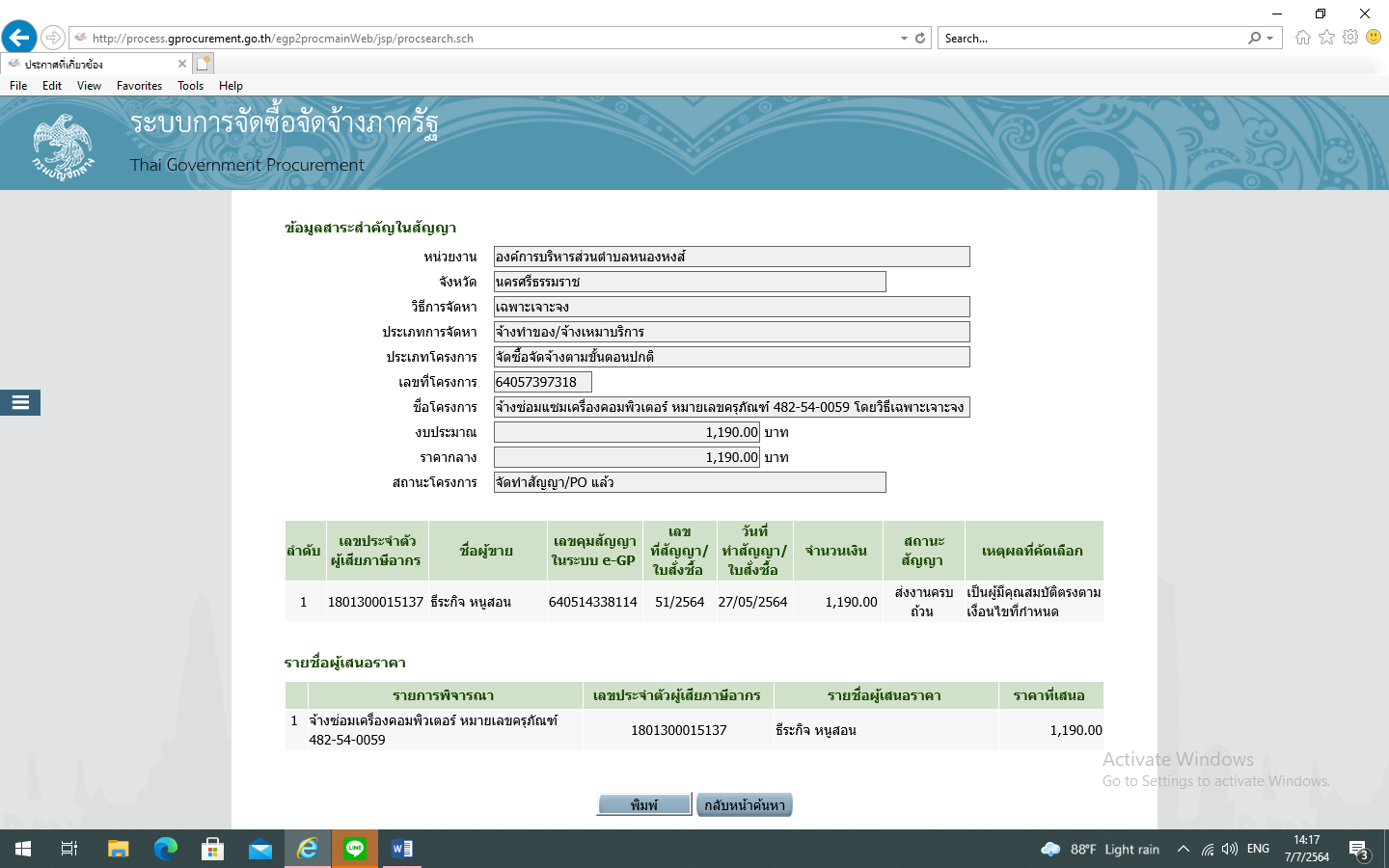 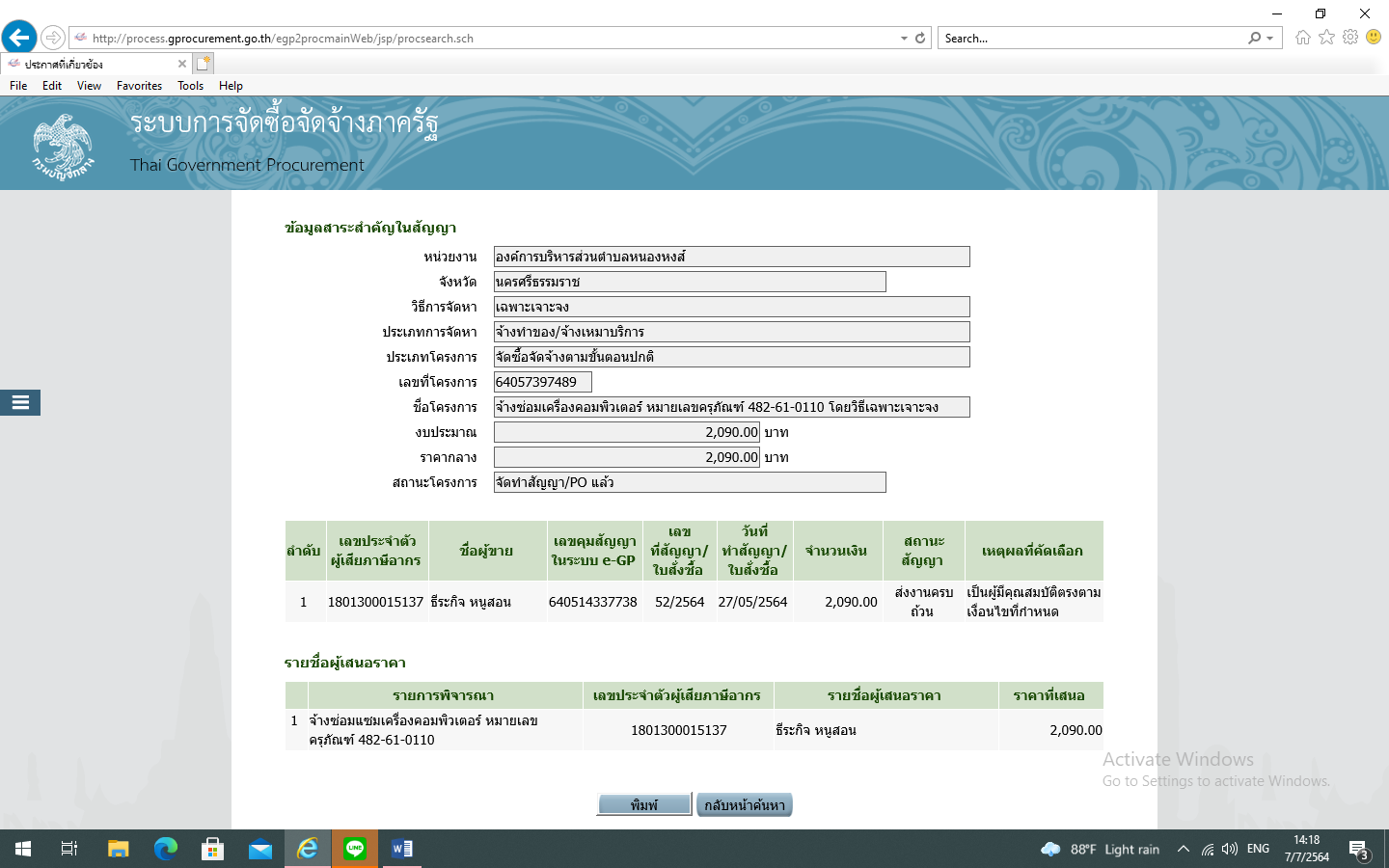 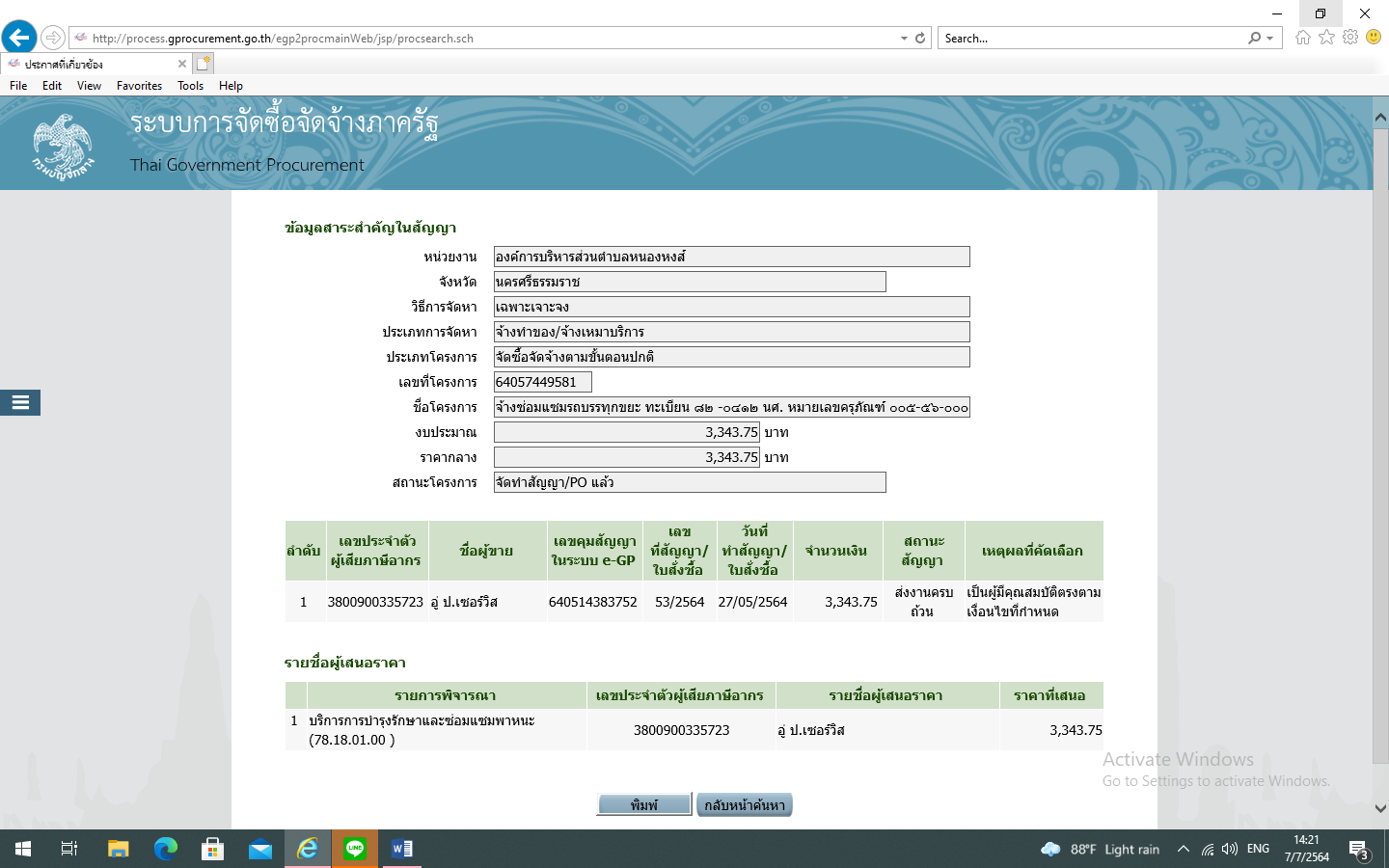 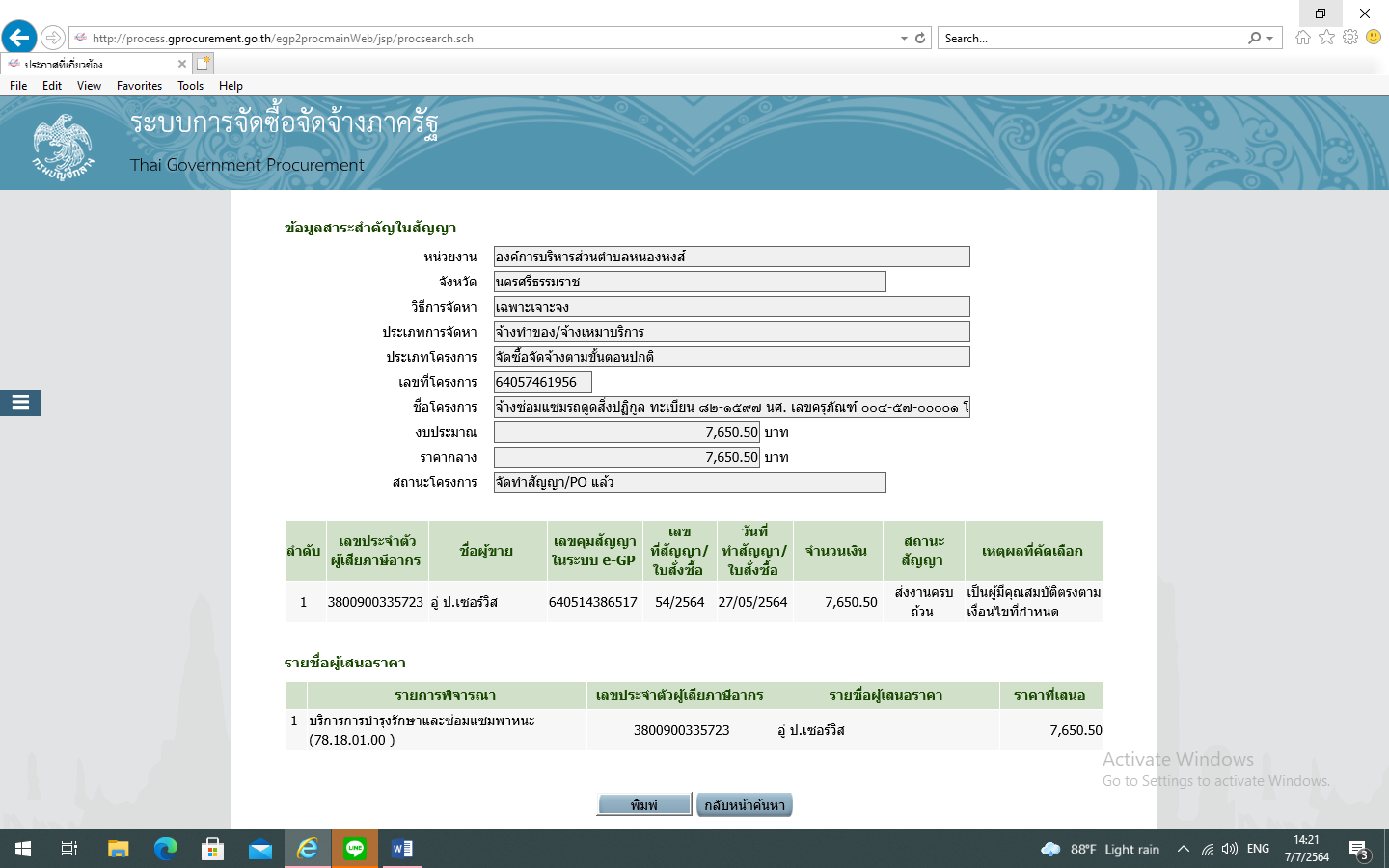 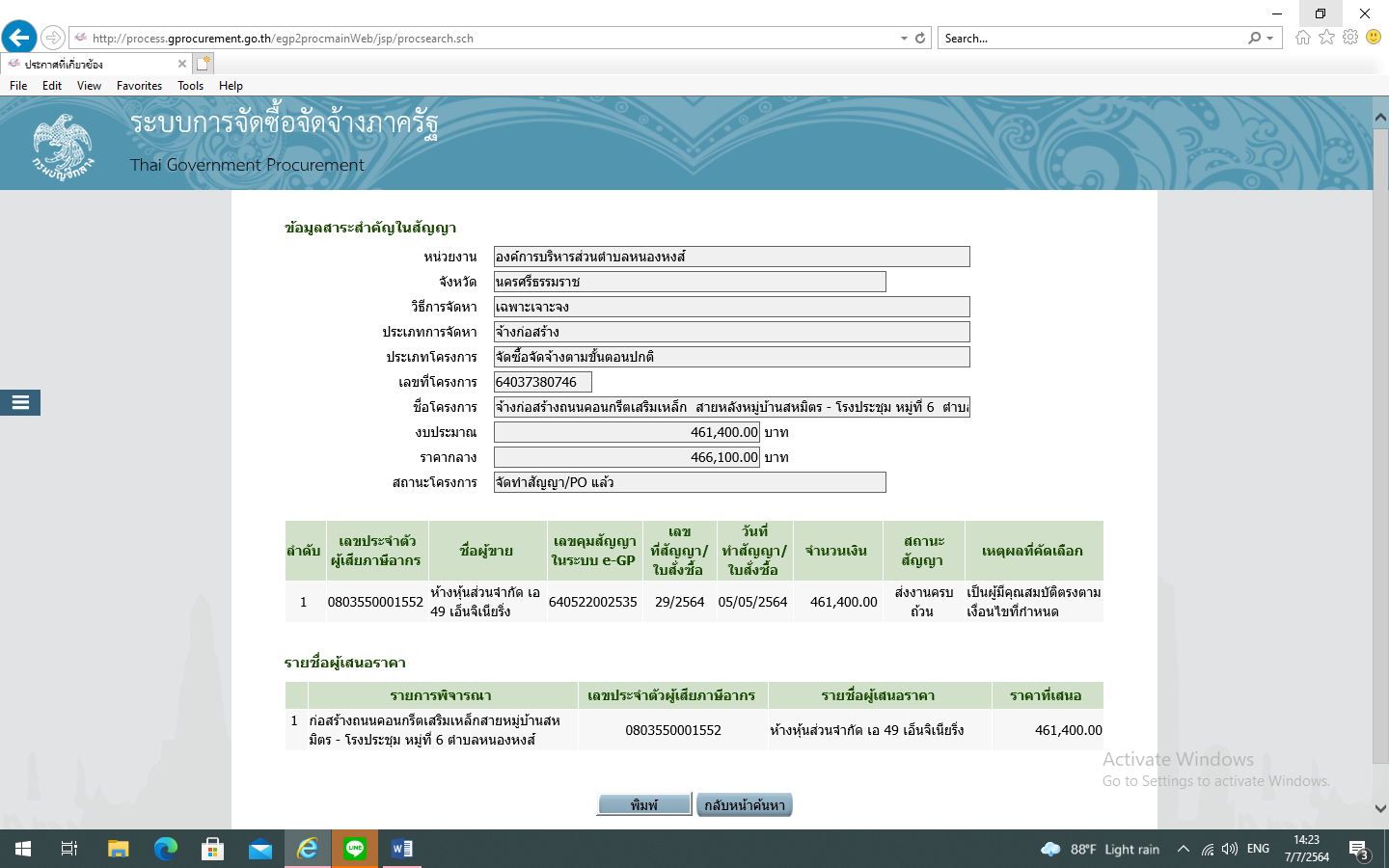 